Kraków, dnia 04.08.2022 r.Zaproszenie do składania ofert zwane dalej „Zaproszeniem” lub „Z”Nazwa (firma) oraz adres Zamawiającego.Uniwersytet Jagielloński, ul. Gołębia 24, 31-007 Kraków.Jednostka prowadząca sprawę:2.1 Dział Zamówień Publicznych UJ, Straszewskiego 25/3 i 4 , 31-113 Kraków,2.1.1 tel. +4812 663-39-632.1.2 e-mail: piotr.molczyk@uj.edu.pl 2.1.3 strona internetowa www.uj.edu.pl;2.1.4 miejsce publikacji ogłoszeń i informacji: https://przetargi.uj.edu.pl Tryb udzielenia zamówienia.Postępowanie o udzielenie zamówienia z dziedziny nauki prowadzone jest w trybie procedury ogłoszenia zaproszenia do składania ofert w oparciu o art. 11 ust. 5 pkt 1 ustawy z dnia 
19 września 2019 r. – Prawo zamówień publicznych (t. j. Dz. U. 2021 poz. 1129 ze zm.) oraz ustawy z dnia 23 kwietnia 1964 r. – Kodeks cywilny (t. j. Dz. U. 2020 poz. 1740 ze zm.).Do czynności podejmowanych przez Podmiot zamawiający, zwany dalej „Zamawiającym” 
i Podmiot zainteresowany, zwany dalej „Wykonawcą”, w postępowaniu o udzielenie zamówienia stosuje się zapisy przedstawione w niniejszym Zaproszeniu.Opis przedmiotu zamówienia.Przedmiotem zamówienia jest dostawa zaworów próżniowych dla NCPS SOLARIS (ul. Czerwone Maki 98, Kraków).1.1. Zamówienie finansowane ze środków MEiN przyznanych na podstawie umowy nr 1/SOL/2021/2 z dnia 17 grudnia 2021 r., zawartej ze Skarbem Państwa - Ministrem Edukacji i Nauki, w kwocie 199 998 723,10 zł.Opis przedmiotu zamówienia został określony w załączniku A do niniejszego Zaproszenia.Przedmiot zamówienia musi zostać odpowiednio zabezpieczony przed wszelkimi uszkodzeniami w trakcie transportu oraz ubezpieczony. Przedmiot zamówienia musi być fabrycznie nowy, nieużywany.Gwarancja co najmniej 12 miesięcy. Pozostałe postanowienia w tym zakresie określa wzór umowy, stanowiący załącznik nr 2 do niniejszego Zaproszenia.Oznaczenie przedmiotu zamówienia według kodu Wspólnego Słownika Zamówień: CPV: 38500000-0: aparatura kontrolna i badawcza.Zamawiający zastrzega prawo opcji polegające na rozszerzeniu zakresu przedmiotu umowy i możliwości zamówienia dodatkowych zaworów próżniowych zgodnie z warunkami określonymi we wzorze umowy.W przypadku wskazania w niniejszym Zaproszeniu lub jego załącznikach, nazw własnych, typów, modeli, symboli, itp., należy zapisy te rozumieć jako zapisy, któremu towarzyszy określenie „lub równoważne”, przy czym kryterium stosowanym w celu oceny równoważności jest spełnienie co najmniej tych samych cech, parametrów technicznych, jakościowych, funkcjonalnych na poziomie, co najmniej takim jak określone w Zaproszeniu.Termin wykonania zamówienia.Zamówienie musi zostać wykonane w terminie do 28 tygodni, licząc od daty udzielenia zamówienia, tj. daty zawarcia umowy. Zamawiający dopuszcza dostawy częściowe.Informacja o sposobie porozumiewania się Zamawiającego z Wykonawcami oraz przekazywania oświadczeń i dokumentów, a także wskazanie osób uprawnionych do porozumiewania się z Wykonawcami.Dopuszcza się możliwość porozumiewania się drogą elektroniczną.Zaleca się porozumiewanie drogą elektroniczną na adres poczty email: piotr.molczyk@uj.edu.pl Jeżeli Zamawiający lub Wykonawca przekazują jakiekolwiek dokumenty lub informacje drogą elektroniczną, każda ze stron na żądanie drugiej niezwłocznie potwierdza fakt ich otrzymania.Przed złożeniem ofert Wykonawcy mogą przesyłać Zamawiającemu zapytania, co do treści niniejszego Zaproszenia. W uzasadnionych przypadkach Zamawiający może dokonać zmian treści zawartej w niniejszym Zaproszeniu oraz wydłużyć termin składania ofert. Do porozumiewania się z Wykonawcami upoważniony jest w zakresie formalnym i merytorycznym – Piotr Molczyk, e-mail: piotr.molczyk@uj.edu.pl Opis sposobu przygotowywania ofert.Każdy Wykonawca może złożyć tylko jedną ofertę, obejmującą całość przedmiotu zamówienia oraz skalkulować cenę dla całości przedmiotu zamówienia. Wykonawca powinien dołączyć 
do oferty kalkulację cenową stanowiący załącznik nr 1 do formularza ofertowego. Wykonawca musi dołączyć do oferty specyfikację techniczną  urządzeń lub inny dokument 
(np. kartę katalogową lub opis), pozwalający na ocenę zgodności oferowanych urządzeń 
z wymaganiami określonymi w Zaproszeniu. Dokumenty/oświadczenia mogą zostać złożone 
w języku polskim lub angielskim.Oferta wraz ze stanowiącymi jej integralną część załącznikami powinna być sporządzona przez Wykonawcę w języku polskim według treści postanowień niniejszego Zaproszenia, tj. według treści formularza ofertowego i jego załączników, zamieszczonych w niniejszym Zaproszeniu. Oferta musi być podpisana przez osobę (osoby) uprawnioną do reprezentacji Wykonawcy, zgodnie z wpisem do Krajowego Rejestru Sądowego, Centralnej Ewidencji i Informacji o Działalności Gospodarczej lub do innego, właściwego rejestru i napisana w języku polskim oraz przekazana za pomocą poczty elektronicznej na adres wskazany w Zaproszeniu.W przypadku podpisania oferty przez pełnomocnika, do oferty należy dołączyć pełnomocnictwo lub inny dokument potwierdzający umocowanie do reprezentowania Wykonawcy.Ofertę można sporządzić w formie pisemnej (podpisać własnoręcznie) oraz zeskanować albo sporządzić w postaci elektronicznej i podpisać podpisem elektronicznym, np. podpisem zaufanym, osobistym lub kwalifikowanym. Wszelkie poprawki lub zmiany w tekście oferty muszą być podpisane przez osobę (osoby) uprawnioną do reprezentacji Wykonawcy lub pełnomocnika i opatrzone datami ich dokonania.Wykonawca może zastrzec w ofercie, iż informacje związane z tym zamówieniem stanowiące tajemnicę przedsiębiorstwa w rozumieniu art. 11 ust. 4 ustawy z dnia 16 kwietnia 1993 r. 
o zwalczaniu nieuczciwej konkurencji (t. j. Dz. U. 2019, poz. 1010 z późn. zm.) nie mogą być udostępnione. Rozliczenia pomiędzy Wykonawcą a Zamawiającym będą dokonywane w euro (EUR).Wszelkie koszty związane z przygotowaniem i złożeniem oferty ponosi Wykonawca.Składając ofertę Wykonawca oświadcza, iż wykona przedmiot zamówienia zgodnie z wszystkimi wymaganiami Zamawiającego opisanymi w niniejszym Zaproszeniu i jego załącznikach.Miejsce oraz sposób, jak i termin składania i otwarcia ofert.Oferty należy składać elektronicznie w terminie do dnia 12.08.2022 do godziny 13:00, na adres email: piotr.molczyk@uj.edu.pl z oznaczeniem w tytule emaila: „Oferta na wyłonienie Wykonawcy w zakresie dostawy zaworów próżniowych dla potrzeb NCPS SOLARIS.”, nr sprawy 80.272.359.2022”. Opis sposobu obliczenia ceny.Cenę ryczałtową oferty należy podać w euro (EUR). Wskazana cena powinna uwzględniać wszelkie koszty niezbędne do wykonania przedmiotu zamówienia, w szczególności koszty opakowania, transportu, ubezpieczenia w trakcie transportu oraz inne wynikające z postanowień wzoru umowy. Warunki dostawy: DAP Kraków: NCPS SOLARIS UJ, ul. Czerwone Maki 98, 30-392 Kraków (Incoterms 2020). 
W cenę oferty Wykonawca nie wlicza prawa opcji wskazanego w pkt 3)7 Zaproszenia, w tym także zaworu opisanego w pkt 10 Załącznika A – Opis przedmiotu zamówienia, który prosimy wycenić w kalkulacji cenowej, lecz nie należy go uwzględniać w cenie ryczałtowej za całość przedmiotu zamówienia (zamówienie podstawowe).W przypadku, gdy siedziba Wykonawcy znajduje się poza terenem Polski, dla potrzeb oceny i porównania ofert, Zamawiający doliczy do przedstawionej ceny podatek VAT oraz możliwe cła (w uzasadnionych przypadkach). Wykonawca powinien podać w ofercie kod taryfy celnej (jeżeli dotyczy).Nie przewiduje się waloryzacji ceny wskazanej w ofercie, przy czym wyliczona cena będzie ceną ryczałtową za cały przedmiot zamówienia.Nie przewiduje się żadnych przedpłat ani zaliczek na poczet realizacji przedmiotu zamówienia, a płatność nastąpi zgodnie z postanowieniami umowy.Opis czynności i kryteriów, którymi Zamawiający będzie się kierował przy wyborze najkorzystniejszej oferty.Zamawiający wybiera najkorzystniejszą ofertę, spośród ważnych ofert złożonych 
w postępowaniu na podstawie kryterium oceny ofert określonym poniżej:Cena ryczałtowa za całość przedmiotu zamówienia (zamówienie podstawowe)– 100%Punkty przyznawane za kryterium „cena ryczałtowa za całość przedmiotu zamówienia” będą liczone wg następującego wzoru:C = (Cnaj : Co) x 100gdzie:C – liczba punktów przyznana danej ofercie,Cnaj – najniższa cena spośród ważnych ofert,Co – cena podana przez Wykonawcę dla którego wynik jest obliczany.Maksymalna liczba punktów, które Wykonawca może uzyskać w tym kryterium wynosi 100 punktów.Cena ryczałtowa za całość zamówienia” nie obejmuje prawa opcji wskazanego w pkt 3) 7 Zaproszenia.W toku badania i oceny ofert Zamawiający może żądać od Wykonawców wyjaśnień dotyczących treści złożonych ofert, jak również negocjować treść i ceny ofert z zachowaniem zasad przejrzystości oraz uczciwego traktowania Wykonawców.Zamawiający zastrzega, iż może w szczególności prowadzić negocjacje w celu zmiany treści ofert, w szczególności w zakresie warunków umownych, np. dotyczących gwarancji czy warunków płatności, ceny, ulepszenia aspektów technicznych, a po zakończeniu negocjacji, Zamawiający może zaprosić Wykonawców do składania ofert dodatkowych.Zamawiający poprawi w tekście oferty oczywiste omyłki pisarskie i oczywiste omyłki rachunkowe, z uwzględnieniem konsekwencji rachunkowych dokonanych poprawek oraz inne omyłki polegające na niezgodności oferty z wymaganiami Zaproszenia, niepowodujące istotnych zmian w treści oferty, niezwłocznie zawiadamiając o tym Wykonawcę, którego oferta została poprawiona.Zamawiający może odrzucić ofertę, w szczególności, jeżeli została złożona po upływie terminu składania ofert lub jest niezgodna z wymaganiami określonymi w  Zaproszenia, bądź zaistnieją inne uzasadnione okoliczności powodujące, iż jest ona niezgodna z obowiązującymi przepisami.Zamawiający odrzuci ofertę złożoną przez:Wykonawcę będącego osobą fizyczną, którego prawomocnie skazano za przestępstwo:udziału w zorganizowanej grupie przestępczej albo związku mającym na celu popełnienie przestępstwa lub przestępstwa skarbowego, o którym mowa w art. 258 Kodeksu karnego;handlu ludźmi, o którym mowa w art. 189a Kodeksu karnego;o którym mowa w art. 228–230a, art. 250a Kodeksu karnego, w art. 46–48 ustawy 
z dnia 25 czerwca 2010 r. o sporcie (Dz. U. z 2020 r. poz. 1133 oraz z 2021 r. poz. 2054) lub w art. 54 ust. 1–4 ustawy z dnia 12 maja 2011 r. o refundacji leków, środków spożywczych specjalnego przeznaczenia żywieniowego oraz wyrobów medycznych (Dz. U. z 2021 r. poz. 523, 1292, 1559 i 2054);finansowania przestępstwa o charakterze terrorystycznym, o którym mowa w art. 165a Kodeksu karnego, lub przestępstwo udaremniania lub utrudniania stwierdzenia przestępnego pochodzenia pieniędzy lub ukrywania ich pochodzenia, o którym mowa w art. 299 Kodeksu karnego; o charakterze terrorystycznym, o którym mowa w art. 115 § 20 Kodeksu karnego, 
lub mające na celu popełnienie tego przestępstwa;powierzenia wykonywania pracy małoletniemu cudzoziemcowi, o którym mowa 
w art. 9 ust. 2 ustawy z dnia 15 czerwca 2012 r. o skutkach powierzania wykonywania pracy cudzoziemcom przebywającym wbrew przepisom na terytorium Rzeczypospolitej Polskiej (Dz. U. poz. 769);przeciwko obrotowi gospodarczemu, o których mowa w art. 296–307 Kodeksu karnego, przestępstwo oszustwa, o którym mowa w art. 286 Kodeksu karnego, przestępstwo przeciwko wiarygodności dokumentów, o których mowa w art. 270–277d Kodeksu karnego, lub przestępstwo skarbowe;o którym mowa w art. 9 ust. 1 i 3 lub art. 10 ustawy z dnia 15 czerwca 2012 r. o skutkach powierzania wykonywania pracy cudzoziemcom przebywającym wbrew przepisom na terytorium Rzeczypospolitej Polskiej – lub za odpowiedni czyn zabroniony określony w przepisach prawa obcego.Wykonawcę, jeżeli urzędującego członka jego organu zarządzającego lub nadzorczego, wspólnika spółki w spółce jawnej lub partnerskiej albo komplementariusza w spółce komandytowej lub komandytowo-akcyjnej lub prokurenta prawomocnie skazano 
za przestępstwo, o którym mowa powyżej (pkt 5.1);Wykonawcę, wobec którego wydano prawomocny wyrok sądu lub ostateczną decyzję administracyjną o zaleganiu z uiszczeniem podatków, opłat lub składek na ubezpieczenia społeczne lub zdrowotne, chyba że Wykonawca przed upływem terminu składania ofert dokonał płatności należnych podatków, opłat lub składek na ubezpieczenia społeczne lub zdrowotne wraz z odsetkami lub grzywnami lub zawarł wiążące porozumienie w sprawie spłaty tych należności;Wykonawcę, wobec którego prawomocnie orzeczono zakaz ubiegania się o zamówienie publiczne;Wykonawcę, jeżeli Zamawiający może stwierdzić, na podstawie wiarygodnych przesłanek, że Wykonawca zawarł z innymi Wykonawcami porozumienie mające na celu zakłócenie konkurencji, w szczególności jeżeli należąc do tej samej grupy kapitałowej w rozumieniu ustawy z dnia 16 lutego 2007 r. o ochronie konkurencji i konsumentów, złożyli odrębne oferty, oferty częściowe lub wnioski o dopuszczenie do udziału w postępowaniu, chyba że wykażą, że przygotowali te oferty lub wnioski niezależnie od siebie; Wykonawcę, jeżeli, w przypadkach, o których mowa w art. 85 ust. 1 ustawy, doszło do zakłócenia konkurencji wynikającego z wcześniejszego zaangażowania tego Wykonawcy lub podmiotu, który należy z Wykonawcą do tej samej grupy kapitałowej w rozumieniu ustawy z dnia 16 lutego 2007 r. o ochronie konkurencji i konsumentów, chyba że spowodowane tym zakłócenie konkurencji może być wyeliminowane w inny sposób niż przez wykluczenie wykonawcy z udziału w postępowaniu o udzielenie zamówienia.Wykonawcę w stosunku do którego zachodzą przesłanki opisane w art. 7 ust. 1 ustawy z dnia 13 kwietnia 2022 r. o szczególnych rozwiązaniach w zakresie przeciwdziałania wspieraniu agresji na Ukrainę oraz służących ochronie bezpieczeństwa narodowego (Dz.U. z 2022 r., poz. 835).Zamawiający unieważnia postępowanie o udzielenie zamówienia w szczególności, jeżeli nie zostanie złożona żadna oferta, lub wszystkie złożone oferty zostaną odrzucone, albo cena najkorzystniejszej oferty przekracza kwotę, którą Zamawiający może przeznaczyć na sfinansowanie zamówienia, bądź zaistnieją inne uzasadnione okoliczności skutkujące nieważnością umowy.Zamawiający zawiadamia równocześnie wszystkich Wykonawców, którzy złożyli oferty, o rozstrzygnięciu postępowania, podając uzasadnienie faktyczne.Termin związania ofertą.Termin związania ofertą wynosi 30 dni licząc od upływu terminu na składanie ofert.Informacje o formalnościach, jakie powinny zostać dopełnione po wyborze ofertyZamawiający zamieszcza niezwłocznie na swojej stronie Biuletynu Informacji Publicznej informację o udzieleniu zamówienia, podając nazwę (firmę) albo imię i nazwisko podmiotu, z którym zawarł umowę o wykonanie zamówienia, albo informację o nieudzieleniu tego zamówienia. Umowa może zostać zawarta w formie pisemnej albo elektronicznej pod rygorem nieważności.Wzór umowy – Załącznik nr 2 do Zaproszenia – zawiera warunki i wymagania umowne w zakresie realizacji przedmiotu zamówienia.Informacja o przetwarzaniu danych osobowych .Zgodnie z art. 13 i 14 Rozporządzenia Parlamentu Europejskiego i Rady (UE) 2016/679 z dnia 27 kwietnia 2016 r. w sprawie ochrony osób fizycznych w związku z przetwarzaniem danych osobowych i w sprawie swobodnego przepływu takich danych oraz uchylenia dyrektywy 95/46/WE (ogólne rozporządzenie o ochronie danych, dalej „RODO”) w zw. z art. 19 ust. 1 ustawy PZP, Uniwersytet Jagielloński informuje, że:Administratorem Pani/Pana danych osobowych jest Uniwersytet Jagielloński, 
ul. Gołębia 24, 31-007 Kraków, reprezentowany przez Rektora UJ.Uniwersytet Jagielloński wyznaczył Inspektora Ochrony Danych, ul. Czapskich 4, 31-110 Kraków, pokój nr 27. Kontakt z Inspektorem możliwy jest przez e-mail: iod@uj.edu.pl lub pod nr telefonu +48 12 663 12 25.Pani/Pana dane osobowe przetwarzane będą na podstawie art. 6 ust. 1 lit. c) RODO w celu związanym z postępowaniem o udzielenie zamówienia publicznego, nr sprawy 80.272.359.2022.Podanie przez Panią/Pana danych osobowych jest wymogiem ustawowym określonym 
w przepisach ustawy PZP związanym z udziałem w postępowaniu o udzielenie zamówienia publicznego. Konsekwencje niepodania danych osobowych wynikają z ustawy PZP.Odbiorcami Pani/Pana danych osobowych będą osoby lub podmioty, którym udostępniona zostanie dokumentacja postępowania w oparciu o art. 18 oraz art. 74 ust. 3 oraz 4 ustawy PZP, przy czym udostepnieniu nie podlegają dane osobowe, o których mowa w art. 9 ust. 1 RODO, zebrane w toku postępowania o udzielenie zamówienia.Pani/Pana dane osobowe będą przechowywane zgodnie z art. 78 ust. 1 ustawy PZP przez okres co najmniej 4 lat liczonych od dnia zakończenia postępowania o udzielenie zamówienia publicznego albo do upływu terminu możliwości kontroli projektu współfinansowanego lub finansowanego ze środków Unii Europejskiej albo jego trwałości takie projektu bądź innych umów czy zobowiązań wynikających z realizowanych projektów.Posiada Pani/Pan prawo do: na podstawie art. 15 RODO prawo dostępu do danych osobowych Pani/Pana dotyczących;na podstawie art. 16 RODO prawo do sprostowania Pani/Pana danych osobowych;na podstawie art. 18 RODO prawo żądania od administratora ograniczenia przetwarzania danych osobowych,prawo do wniesienia skargi do Prezesa Urzędu Ochrony Danych Osobowych, gdy uzna Pani/Pan, że przetwarzanie danych osobowych Pani/Pana dotyczących narusza przepisy RODO.Nie przysługuje Pani/Panu prawo do:prawo do usunięcia danych osobowych w zw. z art. 17 ust. 3 lit. b), d) lub e) RODO,prawo do przenoszenia danych osobowych, o którym mowa w art. 20 RODO,prawo sprzeciwu, wobec przetwarzania danych osobowych, gdyż podstawą prawną przetwarzania Pani/Pana danych osobowych jest art. 6 ust. 1 lit. c) w zw. z art. 21 RODO.Pana/Pani dane osobowe, o których mowa w art. 10 RODO, mogą zostać udostępnione, 
w celu umożliwienia korzystania ze środków ochrony prawnej, o których mowa w Dziale IX ustawy PZP, do upływu terminu na ich wniesienie.Zamawiający informuje, że w odniesieniu do Pani/Pana danych osobowych decyzje nie będą podejmowane w sposób zautomatyzowany, stosownie do art. 22 RODO.W przypadku gdy wykonanie obowiązków, o których mowa w art. 15 ust. 1 - 3 RODO, celem realizacji Pani/Pana uprawnienia wskazanego pkt 8 lit. a) powyżej, wymagałoby niewspółmiernie dużego wysiłku, Zamawiający może żądać od Pana/Pani, wskazania dodatkowych informacji mających na celu sprecyzowanie żądania, w szczególności podania nazwy lub daty wszczętego albo zakończonego postępowania o udzielenie zamówienia publicznego.Skorzystanie przez Panią/Pana, z uprawnienia wskazanego pkt 8 lit. b) powyżej, 
do sprostowania lub uzupełnienia danych osobowych, o którym mowa w art. 16 RODO, nie może skutkować zmianą wyniku postępowania o udzielenie zamówienia publicznego, ani zmianą postanowień umowy w zakresie niezgodnym z ustawą PZP, ani nie może naruszać integralności protokołu postępowania o udzielenie zamówienia publicznego oraz jego załączników.Skorzystanie przez Panią/Pana, z uprawnienia wskazanego pkt 8 lit. c) powyżej, polegającym na żądaniu ograniczenia przetwarzania danych, o którym mowa w art. 18 ust. 1 RODO, nie ogranicza przetwarzania danych osobowych do czasu zakończenia postępowania o udzielenie zamówienia publicznego oraz również po postępowania w przypadku wystąpienia okoliczności, o których mowa w art. 18 ust. 2 RODO (prawo do ograniczenia przetwarzania nie ma zastosowania w odniesieniu do przechowywania, w celu zapewnienia korzystania ze środków ochrony prawnej lub w celu ochrony praw innej osoby fizycznej lub prawnej, lub z uwagi na ważne względy interesu publicznego Unii Europejskiej lub państwa członkowskiego).Załączniki do Zaproszenia   Załącznik A – Opis przedmiotu zamówienia     Załącznik nr 1 – Formularz oferty     Załącznik nr 2 – Wzór umowy*Załącznik A do ZaproszeniaOpis przedmiotu zamówieniaOferowane urządzenia (zawory próżniowe) muszą spełniać wszystkie wymienione wymagania techniczne, niespełnienie tego warunku będzie skutkować odrzuceniem oferty.Wykaz urządzeń:1.	Zawór płytowy elektro-pneumatyczny – 2 sztuki2.	Zawór płytowy ręczny – 11 sztuk3.	Zawór kątowy 90° ręczny, full-metal, easy close  – 21 sztuki 4.	Zawór kątowy 90° ręczny, full-metal, easy close  – 4 sztuki 5.	Zawór kątowy 90° ręczny – 10 sztuk6.	Zawór płytowy ręczny – 2 sztuki7.	Zawór płytowy elektro-pneumatyczny – 1 sztuka8.	Zawór płytowy elektro-pneumatyczny – 2 sztuka9.	Zawór płytowy ręczny – 1 sztuka10.	Zawór bramowy DN63CF elektropneumatyczny, All-metal - 48236-CE44-AHJ1 – 0 szt. 		Zamawiający prosi o wycenę tego zaworu -1 szt., lecz bez uwzględniania jej w cenie 		ofertowej. Zawór może zostać zakupiony zgodnie z prawem opcji opisanym we wzorze 		umowy. – 0 sztuk11.	Zawór bramowy elektropneumatyczny – 2 sztuki12.	Zawór dozujący z zaworem odcinającym – 1sztuka13.	Zawór kątowy ręczny – 1 sztuka14.	2/2 – Drożny zawór elektromagnetyczny bezpośredniego działania – 1 sztuka 15.	Zawór dozujący z zaworem odcinającym – 3 sztuki16.	Zawór elektropneumatyczny – 1 sztuka17.	Zawór płytowy ręczny DN40 ze specjalnym okienkiem - 1sztuka18. 	Zawór płytowy ręczny DN40 z dodatkową flanszą DN 16 CF po stronie atmosfery – 4 sztuki1.	Zawór płytowy elektro-pneumatyczny – 2 sztuki1.1	Zawór elektro-pneumatyczny DN 40 CF1.2	Siłownik dwustronnego działania, pneumatyczny1.3	Uszczelnianie siłownika: mieszek1.4	Zawór wyposażony w elektrozawór (solenoidu) oraz wskaźnik położenia 1.5	Zakres ciśnień pracy: 1e-10mbar do 2 bar (abs)1.6	Nieszczelność obudowy: < 5e-10 mbar*l/s1.7	Nieszczelność uszczelnienia: <1e-9 mbar*l/s1.8	Ilość cykli do pierwszego serwisu min.: 50 000 cykli1.9	Temperatura wygrzewania obudowy: ≤250°C otwarty / ≤200°C zamknięty (grzanie max. 24h)1.10	Temperatura wygrzewania siłownika: ≤200°C1.11	Temperatura wygrzewania solenoidu: ≤50°C1.12	Temperatura wygrzewania wskaźnika położenia: ≤80°C1.13	Gradient grzania / chłodzenia: ≤ 50 °C/h1.14	Materiał korpusu: AISI 304 (1.4301), AISI 316L (1.4435)1.15	Materiał płyty: AISI 304 (1.4301)1.16	Materiał mieszka: AISI 316L (1.4404, 1.4435)1.17	Uszczelnienie obudowy: metal1.18	Uszczelnienie płyty: FKM (Viton®), wulkanizowany1.19	Uszczelnienie siłownika: FKM (Viton®)1.20	Pozycja montażu: dowolna1.21	Pojemność cylindra: 0,06 l1.22	Ciśnienie sprężonego powietrza: 5-7 bar1.23	Przyłącze sprężonego powietrza: G1/8”1.24	Czas otwarcia/zamknięcia: 0,7s/0,7s 1.25	Max. wymiary zewnętrzne: wys. 267mm, szer. 157mm, gr. 45mm1.26	Śruby do montażu flansz: M61.27	Waga max.: 2,2 kg1.28	Wymagany wskaźnik położenia zaworu (otwarty/zamknięty) zintegrowany z zaworem 		wyposażony w mikro switch’e  U ≤ 50 V DC, Imax = 3 A1.29	Elektryczne sterowanie zaworem umożliwiające otrzymanie informacji na temat ustawienia 	solenoidu (otwarty/zamknięty) oraz wskaźnika położenia zaworu  1.30	Zachowanie w przypadku spadku ciśnienia sprężonego powietrza: zawór zamknięty – 		pozostaje zamknięty, zawór otwarty – nieokreślony1.31	Zachowanie w przypadku braku zasilania: zawór zamknięty – pozostaje zamknięty, zawór 	otwarty – zamknięcie zaworu1.32	Elektrozawór (Soleniod): typ 4/2 drożny, U=24V1.33	Przykładowy produkt: VAT, typ 01032-CE44-00052.	Zawór płytowy ręczny – 11 sztuk2.1	Zawór ręczny DN 40 CF2.2	Siłownik: ręczny2.3	Uszczelnianie siłownika: mieszek2.4	Zawór wyposażony w elektrozawór sprężonego powietrza (solenoid) oraz wskaźnik 		położenia 2.5	Zakres ciśnień pracy: 1e-10mbar do 2 bar (abs)2.6	Nieszczelność obudowy: < 5e-10 mbar*l/s2.7	Nieszczelność uszczelnienia: <1e-9 mbar*l/s2.8	Różnica ciśnień na klapie: ≤2 bar2.9	Różnica ciśnień przy otwarciu: ≤30mbar2.10	Przepływ: 220 l/s2.11	Ilość cykli do pierwszego serwisu min.: 50 000 cykli2.12	Temperatura wygrzewania obudowy: ≤250°C otwarty / ≤200°C zamknięty (grzanie max. 24h)2.13	Temperatura wygrzewania siłownika: ≤250°C2.14	Gradient grzania / chłodzenia: ≤ 50 °C/h2.15	Materiał korpusu: AISI 304 (1.4301), AISI 316L (1.4435)2.16	Materiał płyty: AISI 304 (1.4301)2.17	Materiał mieszka: AISI 316L (1.4404, 1.4435)2.18	Uszczelnienie obudowy: metal2.19	Uszczelnienie płyty: FKM (Viton®), wulkanizowany2.20	Pozycja montażu: dowolna2.21	Max. wymiary zewnętrzne: wys. 190mm, szer. 76mm, gr. 46mm2.22	Śruby do montażu flansz: M62.23	Waga max.: 1,5 kg2.24	Przykładowy produkt: VAT, typ 01032-CE01-00023.	Zawór kątowy 90° ręczny, full-metal, easy close – 21 sztuk 3.1 	Zawór ręczny DN 40 CF-R (flansze obrotowe)3.2	Zintegrowany sprężynowy system domykania easy-close3.3	Konstrukcja: w pełni metalowa3.4	Śruba zamykanie/otwieranie zawory na klucz: 17mm zew. / 3/8” wew.3.5	Uszczelnienie śruby: mieszek3.6	Nieszczelność obudowy: < 1e-10 mbar*l/s3.7	Nieszczelność uszczelnienia: <1e-10 mbar*l/s3.8	Przepływ: 50 l/s3.9	Zakres ciśnień pracy: XHV - 2 bar (abs)3.10	Różnica ciśnień na uszczelnieniu przy otwieraniu/zamykaniu: ≤2 bar3.11	Max. różnica ciśnień przy otwieraniu/zamykaniu: ≤1 bar3.12	Ilość cykli: 1 000 cykli3.13	Temperatura wygrzewania: ≤300°C3.14	Gradient grzania/chłodzenia: ≤60°C/h3.15	Materiał korpusu i mechanizmu: 1.4404 / 1.4435, AISI 316L3.16	Materiał mieszka: 1.4404, AISI 316 L3.17	Uszczelnienie korpusu i mieszka: metal3.18	Pozycja montażu: dowolna3.19	Odporność na promieniowanie: 108 Gy (10-10 rad)3.20	Max. waga: 1,9kg3.21	Max. wymiary zewnętrzne: wys. 192mm, szer. 97mm, gr. 68mm3.22	Przykładowy produkt: VAT, typ 54132-GE02-00014.	Zawór kątowy 90° ręczny, full-metal, easy close – 4 sztuki4.1	Zawór ręczny DN 63 CF-R (flansze obrotowe)4.2	Zintegrowany sprężynowy system domykania easy-close4.3	Konstrukcja: w pełni metalowa4.4	Śruba zamykanie/otwieranie zawory na klucz: 22mm zew. / 1/2” wew.4.5	Uszczelnienie śruby: mieszek4.6	Nieszczelność obudowy: < 1e-10 mbar*l/s4.7	Nieszczelność uszczelnienia: <1e-10 mbar*l/s4.8	Przepływ: 50 l/s4.9	Zakres ciśnień pracy: XHV - 2 bar (abs)4.10	Różnica ciśnień na uszczelnieniu przy otwieraniu/zamykaniu: ≤2 bar4.11	Max. różnica ciśnień przy otwieraniu/zamykaniu: ≤1 bar4.12	Ilość cykli: 1 000 cykli4.13	Temperatura wygrzewania: ≤300°C4.14	Gradient grzania/chłodzenia: ≤60°C/h4.15	Materiał korpusu i mechanizmu: 1.4404 / 1.4435, AISI 316L4.16	Materiał mieszka: 1.4404, AISI 316 L4.17	Uszczelnienie korpusu i mieszka: metal4.18	Pozycja montażu: dowolna4.19	Odporność na promieniowanie: 108 Gy (10-10 rad)4.20	Max. waga: 5,9kg4.21	Max. wymiary zewnętrzne: wys. 266mm, szer. 162mm, gr. 113mm4.22	Przykładowy produkt: VAT, typ 54136-GE02-00015.	Zawór kątowy 90° ręczny – 10 sztuk5.1	Zawór ręczny kątowy 90° DN 25 KF5.2	Materiał: aluminium5.3	Mechanizm: ręczny5.4	Uszczelnienie: FKM (Viton®), wulkanizowany5.5	Ciśnienie min.: ≤1e-8 mbar5.6	Ciśnienie max.: 5 bar (abs)5.7	Przepływ: 14 l/s5.8	Max. różnica ciśnień w pozycji zamkniętej: 5 bar5.9	Max. ciśnienie po stronie uszczelnienia przy otwieraniu: 1 bar5.10	Max. temperatura korpusu: 150°C5.11	Max. temperatura mechanizmu: 120°C5.12	Max. waga: 0,4 kg5.13	Max. wymiary zewnętrzne: wys.: 116mm, szer.: 74mm, gr.:48mm5.14	Przykładowy produkt: VAT, typ 26428-KA01-00016.	Zawór płytowy ręczny – 2 sztuki6.1	Zawór ręczny DN 63 CF6.2	Mechanizm: dwustronnego działania ręczny 6.3	Uszczelnianie siłownika: mieszek6.4	Zakres ciśnień pracy: 1e-10mbar do 1,6 bar (abs)6.5	Nieszczelność obudowy: < 5e-10 mbar*l/s6.6	Nieszczelność uszczelnienia: <1e-9 mbar*l/s6.7	Różnica ciśnień na uszczelnieniu: ≤1,6 bar6.8	Różnica ciśnień przy otwieraniu: ≤30 mbar6.9	Przepływ: 600 l/s6.10	Ilość cykli do pierwszego serwisu min.: 50 000 cykli6.11	Temperatura wygrzewania obudowy: ≤250°C otwarty / ≤200°C zamknięty (grzanie max. 24h)6.12	Temperatura wygrzewania mechanizmu: ≤250°C6.13	Gradient grzania / chłodzenia: ≤ 50 °C/h6.14	Materiał korpusu: AISI 304 (1.4301)6.15	Materiał mechanizmu: AISI 316L (1.4404), AISI 304 (1.4301)6.16	Materiał mieszka: AISI 316L (1.4404, 1.4435)6.17	Uszczelnienie obudowy: metal6.18	Uszczelnienie mechanizmu: FKM (Viton®), wulkanizowany6.19	Pozycja montażu: dowolna 6.20	Max. wymiary zewnętrzne: wys. 267mm, szer. 157mm, gr. 45mm6.21	Śruby do montażu flansz: M86.22	Waga max.: 9 kg6.23	Wymagany wskaźnik położenia zaworu (otwarty/zamknięty) zintegrowany z zaworem6.24	Max. wymiary zewnętrzne: wys.: 463mm, szer.: 132mm, gr.: 70mm6.25	Przykładowy produkt: VAT, typ 10836-CE01-00047.	Zawór płytowy elektro-pneumatyczny – 1 sztuka7.1	Zawór elektro-pneumatyczny DN 100 CF7.2	Siłownik dwustronnego działania, pneumatyczny7.3	Uszczelnianie siłownika: mieszek7.4	Zawór wyposażony w elektrozawór (solenoid) oraz wskaźnik położenia 7.5	Zakres ciśnień pracy: 1e-10mbar do 1,6 bar (abs)7.6	Nieszczelność obudowy: < 5e-10 mbar*l/s7.7	Nieszczelność uszczelnienia: <1e-9 mbar*l/s7.8	Ilość cykli do pierwszego serwisu min.: 50 000 cykli7.9	Temperatura wygrzewania obudowy: ≤250°C otwarty / ≤200°C zamknięty (grzanie max. 24h)7.10	Temperatura wygrzewania siłownika: ≤200°C7.11	Temperatura wygrzewania solenoidu: ≤50°C7.12	Temperatura wygrzewania wskaźnika położenia: ≤80°C7.13	Gradient grzania / chłodzenia: ≤ 50 °C/h7.14	Materiał korpusu: AISI 304 (1.4301)7.15	Materiał płyty: AISI 316L (1.4404), AISI 304 (1.4301)7.16	Materiał mieszka: AISI 316L (1.4404, 1.4435)7.17	Uszczelnienie obudowy: metal7.18	Uszczelnienie płyty: FKM (Viton®), wulkanizowany7.19	Uszczelnienie siłownika: FKM (Viton®), NBR7.20	Pozycja montażu: dowolna7.21	Pojemność cylindra: 0,11 l7.22	Ciśnienie sprężonego powietrza: 4 - 7 bar7.23	Przyłącze sprężonego powietrza: G1/8”7.24	Czas otwarcia/zamknięcia: 1,2s/1,2s 7.25	Max. wymiary zewnętrzne: wys. 487mm, szer. 222mm, gr. 70mm7.26	Śruby do montażu flansz: M87.27	Waga max.: 11,5 kg7.28	Wymagany wskaźnik położenia zaworu (otwarty/zamknięty) zintegrowany z zaworem 		wyposażony w mikro switch’e  U ≤ 50 V AC/DC, Imax ≤ 1,2 A7.29	Elektryczne sterowanie zaworem umożliwiające otrzymanie informacji na temat ustawienia 	solenoidu (otwarty/zamknięty) oraz wskaźnika położenia zaworu 7.30	Zachowanie w przypadku spadku ciśnienia sprężonego powietrza: zawór zamknięty – 		pozostaje zamknięty, zawór otwarty – nieokreślony7.31	Zachowanie w przypadku braku zasilania: zawór zamknięty – pozostaje zamknięty, zawór 	otwarty – zamknięcie zaworu7.32	Elektrozawór (Soleniod): typ 4/2 drożny, U=24V7.33	Przykładowy produkt: VAT, typ 10840-CE44-00068.	Zawór płytowy elektro-pneumatyczny – 2 sztuki8.1	Zawór elektro-pneumatyczny DN 63 CF8.2	Siłownik dwustronnego działania, pneumatyczny8.3	Uszczelnianie siłownika: mieszek8.4	Zawór wyposażony w elektrozawór (solenoid) oraz wskaźnik położenia 8.5	Zakres ciśnień pracy: 1e-10mbar do 1,6 bar (abs)8.6	Nieszczelność obudowy: < 5e-10 mbar*l/s8.7	Nieszczelność uszczelnienia: <1e-9 mbar*l/s8.8	Ilość cykli do pierwszego serwisu min.: 50 000 cykli8.9	Temperatura wygrzewania obudowy: ≤250°C otwarty / ≤200°C zamknięty (grzanie max. 24h)8.10	Temperatura wygrzewania siłownika: ≤200°C8.11	Temperatura wygrzewania solenoidu: ≤50°C8.12	Temperatura wygrzewania wskaźnika położenia: ≤80°C8.13	Gradient grzania / chłodzenia: ≤ 50 °C/h8.14	Materiał korpusu: AISI 304 (1.4301)8.15	Materiał płyty: AISI 316L (1.4404), AISI 304 (1.4301)8.16	Materiał mieszka: AISI 316L (1.4404, 1.4435)8.17	Uszczelnienie korpusu: metal8.18	Uszczelnienie płyty: FKM (Viton®), wulkanizowany8.19	Uszczelnienie siłownika: FKM (Viton®), NBR8.20	Pojemność cylindra: 0,08 l8.21	Pozycja montażu: dowolna8.22	Ciśnienie sprężonego powietrza: 4 - 7 bar8.23	Przyłącze sprężonego powietrza: G1/8”8.24	Czas otwarcia/zamknięcia: 1s/1s 8.25	Max. wymiary zewnętrzne: wys. 399mm, szer. 219mm, gr. 70mm8.26	Śruby do montażu flansz: M88.27	Waga max.: 9 kg8.28	Wymagany wskaźnik położenia zaworu (otwarty/zamknięty) zintegrowany z zaworem 		wyposażony w mikro switch’e  U ≤ 50 V AC/DC, Imax ≤ 1,2 A 8.29	Elektryczne sterowanie zaworem umożliwiające otrzymanie informacji na temat ustawienia 	solenoidu (otwarty/zamknięty) oraz wskaźnika położenia zaworu 8.30	Zachowanie w przypadku spadku ciśnienia sprężonego powietrza: zawór zamknięty – 		pozostaje zamknięty, zawór otwarty – nieokreślony8.31	Zachowanie w przypadku braku zasilania: zawór zamknięty – pozostaje zamknięty, zawór 	otwarty – zamknięcie zaworu8.32	Elektrozawór (Soleniod): typ 4/2 drożny, U=24V8.33	Przykładowy produkt: VAT, typ 10836-CE44-00059.	Zawór płytowy ręczny – 1 sztuka9.1	Zawór ręczny DN 63 CF-F9.2	Mechanizm: dwustronnego działania ręczny 9.3	Uszczelnianie siłownika: mieszek9.4	Płyta z otworem ø20.6 mm dla membrany Luxel9.5	Zakres ciśnień pracy: 1e-10mbar do 1 bar (abs)9.6	Nieszczelność korpusu: < 5e-10 mbar*l/s9.7	Nieszczelność uszczelnienia: <1e-9 mbar*l/s9.8	Różnica ciśnień na uszczelnieniu: ≤1,6 bar9.9	Różnica ciśnień przy otwieraniu: ≤30 mbar9.10	Przepływ: 600 l/s9.11	Ilość cykli do pierwszego serwisu min.: 50 000 cykli9.12	Temperatura wygrzewania obudowy: ≤250°C otwarty / ≤200°C zamknięty (grzanie max. 24h)9.13	Temperatura wygrzewania mechanizmu: ≤250°C9.14	Gradient grzania / chłodzenia: ≤ 50 °C/h9.15	Materiał korpusu: AISI 304 (1.4301)9.16	Materiał mechanizmu: AISI 316L (1.4404), AISI 304 (1.4301)9.17	Materiał mieszka: AISI 316L (1.4404, 1.4435)9.18	Uszczelnienie obudowy: metal9.19	Uszczelnienie mechanizmu: FKM (Viton®), wulkanizowany9.20	Pozycja montażu: dowolna 9.21	Max. wymiary zewnętrzne: wys. 267mm, szer. 157mm, gr. 45mm9.22	Śruby do montażu flansz: 8xM89.23	Waga max.: 9 kg9.24	Wymagany wskaźnik położenia zaworu (otwarty/zamknięty) zintegrowany z zaworem9.25	Max. wymiary zewnętrzne: wys.: 463mm, szer.: 132mm, gr.: 70mm9.26	Przykładowy produkt: VAT, typ 10836-CE01-ATZ110.	Zawór płytowy elektro-pneumatyczny – 0 sztuk - opcja10.1	 Zawór elektro-pneumatyczny DN 63 CF-F10.2	 Siłownik dwustronnego działania, pneumatyczny10.3	 Uszczelnianie siłownika: mieszek10.4	 Zawór wyposażony w elektrozawór (solenoid) oraz wskaźnik położenia 10.5	 Zakres ciśnień pracy: XUHV do 2 bar (abs)10.6	 Nieszczelność obudowy: < 1e-10 mbar*l/s10.7	 Nieszczelność uszczelnienia: <1e-10 mbar*l/s10.8	 Przepływ: 400 l/s10.9	 Różnica ciśnień na klapie w kierunku zamykania/otwierania: 2 bar10.10	Maks. różnica ciśnień przy otwarciu w kierunku zamykania/otwierania: 500 mbar10.11	 Ilość cykli do pierwszego serwisu min.: 20 000 cykli10.12	 Temperatura wygrzewania obudowy: ≤250°C otwarty / ≤200°C zamknięty (grzanie max. 24h)10.13	Temperatura wygrzewania zaworu: ≤300°C10.14	Temperatura wygrzewania siłownika: ≤200°C (max. 100h)10.15	Temperatura wygrzewania solenoidu: ≤80°C10.16	Temperatura wygrzewania wskaźnika położenia: ≤80°C10.17	Gradient grzania / chłodzenia: ≤ 50 °C/h10.18	Materiał korpusu: 1.4435, AISI 316 L 10.19	Materiał flansz: 1.4435 ESU, AISI 316 L ESR10.20	Materiał płyty: 1.4435, AISI 316 L10.21	Materiał mechanizmu: 1.4435, AISI 316 L10.22	Materiał mieszka: 1.4435, AISI 316 L 10.23	Uszczelnienie korpusu: metal10.24	Uszczelnienie płyty: metal10.25	Uszczelnienie siłownika: Viton®10.26	Pojemność cylindra: 0,52 l10.27	Pozycja montażu: dowolna10.28	Ciśnienie sprężonego powietrza: 4 - 8 bar10.29	Przyłącze sprężonego powietrza: G1/8”10.30	Czas otwarcia/zamknięcia: 2s/2s 10.31	Zasilanie solenoidu: 24V10.32	Moc solenoidu: 2,5W10.33	Wtyczka solenoidu: 1x3 bieguny10.34	Wskaźnik położenia wyposażony w switch’e: zamknięty/otwarty10.35	Zasilanie wskaźnika położenia: ≤ 50 VAC/DC ; ≤1.2 A10.36	Wtyczka wskaźnika położenia: 1x7 biegunów10.37	Odporność na promieniowanie- zawór: 108 Gy (1010 rad)- siłownik: 105 Gy (107 rad)- wskaźnik położenia: 105 Gy (107 rad)- solenoid: 104 Gy (106 rad)10.38	Max. wymiary zewnętrzne: wys. 399mm, szer. 219mm, gr. 70mm10.39	Śruby do montażu flansz: 8xM810.40	Waga max.: 17,3 kg10.41	Wymagany wskaźnik położenia zaworu (otwarty/zamknięty) zintegrowany z zaworem wyposażony w mikro switch’e  U ≤ 50 V AC/DC, Imax ≤ 1,2 A10.42	Elektryczne sterowanie zaworem umożliwiające otrzymanie informacji na temat ustawienia solenoidu (otwarty/zamknięty) oraz wskaźnika położenia zaworu 10.43	Zachowanie w przypadku spadku ciśnienia sprężonego powietrza: zawór zamknięty – pozostaje zamknięty, zawór otwarty – nieokreślony10.44	Zachowanie w przypadku braku zasilania: zawór zamknięty – pozostaje zamknięty, zawór otwarty – zamknięcie zaworu10.45	Przykładowy produkt: VAT, typ 48236-CE44-AHJ111. Zawór bramowy elektropneumatyczny – 2 sztuki11.1 Zawór klapowy elektropneumatyczny DN63 CF-F11.2 Siłownik: pneumatyczny, dwustronnego działania z solenoidem oraz wskaźnikiem położenia
	zaworu11.3 Uszczelnienie siłownika: mieszek11.4 Szczelność korpusu: <5e-10 mbar·l/s         szczelność uszczelnienia <1e-9 mbar·l/s11.5 Zakres ciśnień pracy: 1e-10 mbar do 1,6 bar (abs)Różnica ciśnień na klapie: ≤1,6 barRóżnica ciśnień przy otwarciu:  ≤30 mbar11.3 Temperatura grzania: max. 300°C11.4 Przepływ: 600 l/s11.5 Ilość cykli do pierwszego serwisu min.: 50 000 cykli11.6 Temperatury dopuszczalne:Korpus: ≤250°C otwarty / ≤200°C zamknięty (bake-out max. 24h)Siłownik: ≤200°CSolenoid: ≤50°CWskaźnik położenia: ≤80°C11.7 Gradient grzania oraz chłodzenia: 50°C/h11.8 Materiał elementów głównych:Korpus: AISI 304 (1.4301)Mechanizm: AISI 316L (1.4404), AISI 304 (1.4301)Mieszek: AISI 316L (1.4404, 1.4435)Materiał uszczelnień:Korpus: metalBrama: FKM (Viton®), vulcanizedSiłownik: FKM (Viton®), NBR11.9 Pozycja montażu: dowolna11.10 Pojemność siłownika: 0,08 l11.11 Sprężone powietrze zasilające: 4-7 bar11.12 Przyłącze sprężonego powietrza: G⅛’’11.13 Czas zamknięcia/otwarcia: 1s11.14 Masa: 9kg11.15 Zawór elektropneumatyczny: 4/2 drożny11.16 Krańcówki:  ≤ 50 V AC / DC max ≤ 1.2 A11.17 Wymiary max: wys. 399mm, szer. 219mm, dł.74mm11.18 Flansze: DN63 CF-F11.16 Przykładowy produkt: VAT, typ 10836-CE44-AAP112.	Zawór dozujący z zaworem odcinającym – 1 sztuka12.1	 Zawór dozujący DN 16 KF z zaworem odcinającym 12.2	 Siłownik manualny12.3	 Zawór wyposażony w numeryczny wskaźnik otwarcia obrotów pokrętła 12.4	 Przepływ gazu: 5e‐6 ‐ 1000 mbar*l/s12.5	 Szczelność zaworu: < 1e‐9 mbar*l/s12.6	 Dopuszczalny zakres temperatur: 5 ‐ 80°C12.7	 Materiał korpusu: stal nierdzewna12.8	 Materiał mechanizmu dozowania: plastomer fluorowy12.9	 Materiał uszczelnień: Viton / FPM / FKM12.10	Waga: 0,4 kg12.11	Max. wymiary zewnętrzne: wys.: 130mm, szer.: 51mm, gr.: 42mm12.12	 Przykładowy produkt: Leybold, typ 21501013.	Zawór kątowy ręczny – 1 sztuka13.1	 Zawór kątowy ręczny DN 16 KF13.2	 Uszczelnienie: mieszek13.3	 Szczelność: ≤ 1e-9 mbar*l/s13.4	 Zakres ciśnień: 1e-8 mbar – 5000 mbar13.5	 Różnica ciśnień na płytce przy otwieraniu: ≤5 bar13.6	 Różnica ciśnień na płytce przy zamykaniu: ≤5 bar13.7	 Różnica ciśnień przy otwieraniu/zamykaniu: ≤2 bar13.8	 Waga: 0,32 kg13.9	 Pozycja montażu: dowolna13.10	 Dopuszczalna temperatura korpusu: 0-120°C13.11	Dopuszczalna temperatura pokrętła: 0-120°C13.12	Ilość cykli do pierwszego serwisu min.: 20 000 cykli13.13	Max. wymiary zewnętrzne: wys.: 90,6mm, dł.: 80mm, gr.: 40mm13.14	Materiał korpusu: Aluminium (AIMgSi)13.15	Materiał siłownika: Aluminium13.16	Materiał płytki: AISI 316L13.17	Materiał mieszka: AISI 316L (1.4404, 1.4435) AISI 316 Ti (1.4571)13.18	Materiał uszczelnień: Viton®13.19	Materiał pokrętła: plastik13.20	Przykładowy produkt: Leybold, typ BIV 16 M AL 215313 14.	2/2 – Drożny zawór elektromagnetyczny bezpośredniego działania – 1 sztuka 14.1	 Materiał uszczelnienia: NBR14.2	 Materiał korpusu: mosiądz14.3	 Materiał sprężyny: 1.411014.4	 Materiał rdzenia: 1.410514.5	 Wydajność dla wody, pomiar w +20°C: 1 bar w króćcu wlotowym i wylotowym14.6	 Czas reakcji mierzony przy 6 bar i 20°C: otwarcie - wzrost ciśnienia 0% do 90%, zamknięcie - spadek ciśnienia 100% do 10 %14.7	 Zasilanie: 24V ± 10 %14.8	 Cykl pracy: ciągły14.9	 Max. temperatura medium (dla FKM): 10°C - 130°C 14.10	 Max. lepkość medium: 21 mm2/s14.11	 Medium: powietrze, azot14.12	Złącze elektryczne: wtyczka do przewodu zasilającego typ Burkert 2518 wg DIN EN 175 301-803 dostarczona w standardzie14.13	Stopień ochrony IP: IP65 z wtyczką kablową14.14	Solenoid: 2/2 drożny bezpośredniego działania, normalnie zamknięty14.15	Pozycja montażowa: dowolna14.16	Max. temperatura pracy:   55°C14.17	Przyłącz: 2x G3/8”14.18	Przepływ: 0,8 m3/h14.19	Zakres ciśnień pracy: 0-2 bar14.20	 Przykładowy produkt: Burkert, typ 0256 A 6 FKM MS G3/8 PN 0-2 BAR 24V DC 12W 00056636 W14MS15.	Zawór dozujący z zaworem odcinającym – 3 sztuki15.1	 Zawór dozujący DN 16 KF z zaworem odcinającym 15.2	 Siłownik manualny15.3	 Zawór wyposażony w numeryczny wskaźnik obrotów pokrętła15.4	 Przepływ gazu: 1700 mbar*l/s15.5	 Szczelność zaworu: < 1e‐9 mbar*l/s15.6	 Zakres dozowania: 5e-6 - 1000 mbar*l/s15.7	 Różnica ciśnień: ≤ 2.5 bar15.8	 Max. temperatura pracy: 80°C15.9	 Max. temperatura grzania: ≤150 °C15.10	 Temperatura przechowywania: 5 ‐ 40°C15.11	Objętość: 0,032 cm215.12	 Materiał korpusu: stal nierdzewna15.13	 Materiał mechanizmu dozowania: plastomer fluorowy15.14	 Materiał uszczelnień: FPM7515.15	Waga: 0,4 kg15.16	Pozycja montażu: dowolna15.17	Max. wymiary zewnętrzne: wys.: 130mm, szer.: 36mm, gr.: 42mm15.18	 Przykładowy produkt: VAT, typ 21124-KE0X16.	Zawór elektro-pneumatyczny – 1 sztuka16.1	 Zawór elektro-pneumatyczny DN 16 KF16.2	 Siłownik: pneumatyczny jednostronnego działania ze sprężyną zamykającą, wyposażony w solenoid i wskaźnik położenia zaworu16.3	 Szczelność zaworu/płytki: <1e-9 mbar*l/s16.4	 Zakres ciśnień pracy: 1e-7 mbar - 5 bar, abs16.5	 Różnica ciśnień na klapie w kierunku zamykania/otwierania: ≤5 bar/≤2 bar16.6	 Różnica ciśnień przy otwarciu w kierunku zamykania/otwierania:  ≤1 bar/≤1 bar16.7	 Min. Ilość cykli do serwisu: 3 000 000 cykli16.8	 Ciśnienie sprężonego powietrza wymagane do otwarcia: >5 bar16.9	 Czas zamknięcia: 0,1 s16.10	Dopuszczalna temperatura korpusu i siłownika: 0°C-120°C16.11	Dopuszczalna temperatura solenoidu: 0°C-80°C16.12	Zasilanie solenoidu: 24V/DC16.13	Materiał korpusu: Aluminium (AlMgSi)16.14	Materiał siłownika: Aluminum16.15	Materiał płytki zaworu: AISI 316L16.16	Materiał uszczelnienia płytki: Viton®16.17	Materiał o-ringów siłownika: Viton®16.18	Pozycja montażu: dowolna16.19	Pojemność cylindra: 0,004 l16.20	Ciśnienie sprężonego powietrza: 4-8 bar16.21	Gwint dla konektora sprężonego powietrza: M5 żeński16.22	Waga: 0,36 kg16.23	Max. wymiary zewnętrzne: wys.: 91,6mm, dł.:88,3mm, gr.:55mm16.24	 Przykładowy produkt: VAT, typ 24524-KA3117.	Zawór płytowy ręczny DN40 ze specjalnym okienkiem – 1 sztuka17.1 Zawór ręczny DN 40 CF17.2 Siłownik: ręczny17.3 Uszczelnianie siłownika: mieszek17.4 Zawór wyposażony we wskaźnik położenia 17.5 Zakres ciśnień pracy: 1e-10 mbar do 2 bar (abs)17.6 Nieszczelność obudowy: < 5e-10 mbar*l/s17.7 Nieszczelność uszczelnienia: <1e-9 mbar*l/s17.8 Różnica ciśnień na klapie: ≤2 bar17.9 Różnica ciśnień przy otwarciu: ≤30mbar17.10 Ilość cykli do pierwszego serwisu min.: 50 000 cykli17.11 Temperatura wygrzewania obudowy: ≤250 °C otwarty / ≤200 °C zamknięty 	(grzanie max. 24 h)17.12 Temperatura wygrzewania siłownika: ≤250 °C17.13 Gradient grzania / chłodzenia: ≤ 50 °C/h17.14 Materiał korpusu: AISI 304 (1.4301), AISI 316L (1.4435)17.15 Materiał płyty: AISI 304 (1.4301)17.16 Materiał mieszka: AISI 316L (1.4404, 1.4435)17.17 Uszczelnienie obudowy: metal17.18 Uszczelnienie płyty: FKM (Viton®), wulkanizowany17.19 Pozycja montażu: dowolna17.20 Max. wymiary zewnętrzne: wys. 190mm, szer. 76mm, gr. 46mm17.21 Śruby do montażu flansz: M617.22 Waga max.: 1,6 kg17.23 Wymagany wskaźnik położenia zaworu (otwarty/zamknięty) zintegrowany z 	zaworem wyposażony w mikro switch’e  U ≤ 50 V DC, Imax = 3 A17.24 Temperatura pracy wskaźnika pozycji nie niższa niż 80 °C17.25 Wymagana specjalna płyta z gwintowanym otworem na okno o średnicy ø20.6 	mm w płycie zaworu. Gwint kompatybilny z układami dla firmy Luxel, model 		Large Area X-ray Window, supported by a custom SS mesh mounted on a 		modified VF111 frame with 10.2 mm inner diameter.17.26 Przykładowy produkt: VAT, typ 01032-CE08-AAV218.	Zawór płytowy ręczny DN40 z dodatkową flanszą DN 16 CF po stronie atmosfery – 4 sztuki18.1 Zawór ręczny DN 40 CF18.2 Siłownik: ręczny18.3 Uszczelnianie siłownika: mieszek18.4 Zawór wyposażony we wskaźnik położenia: niepotrzebne 18.5 Zakres ciśnień pracy: 1e-10 mbar do 2 bar (abs)18.6 Nieszczelność obudowy: < 5e-10 mbar*l/s18.7 Nieszczelność uszczelnienia: <1e-9 mbar*l/s18.8 Różnica ciśnień na klapie: ≤2 bar18.9 Różnica ciśnień przy otwarciu: ≤30mbar18.10 Ilość cykli do pierwszego serwisu min.: 50 000 cykli18.11 Temperatura wygrzewania obudowy: ≤250 °C otwarty / ≤200 °C zamknięty 	(grzanie max. 24 h)18.12 Temperatura wygrzewania siłownika: ≤250 °C18.13 Gradient grzania / chłodzenia: ≤ 50 °C/h18.14 Materiał korpusu: AISI 304 (1.4301), AISI 316L (1.4435)18.15 Materiał płyty: AISI 304 (1.4301)18.16 Materiał mieszka: AISI 316L (1.4404, 1.4435)18.17 Uszczelnienie obudowy: metal18.18 Uszczelnienie płyty: FKM (Viton®), wulkanizowany18.19 Pozycja montażu: dowolna18.20 Max. wymiary zewnętrzne: wys. 190mm, szer. 76mm, gr. 46mm18.21 Śruby do montażu flansz: M618.22 Waga max.: 1,6 kg18.23 Dodatkowa flansza DN 16 CF z boku flanszy zaworu w celu odpompowywania 		obszaru od strony atmosfery18.24 Przykładowy produkt: VAT, typ 01032-CE01-AED2        Załącznik nr 1 do ZaproszeniaFORMULARZ OFERTY___________________________________________________________________________ZAMAWIAJĄCY – Uniwersytet Jagielloński                                ul. Gołębia 24, 31 – 007 Kraków;Jednostka prowadząca sprawę – Dział Zamówień Publicznych UJ                                                     ul. Straszewskiego 25/3 i 4, 31-113 Kraków__________________________________________________________________________Nazwa (Firma) Wykonawcy – ………………………………………………………………………………………..…..……;Adres siedziby – ……………………………………………………………………………….…..………..……;Adres do korespondencji – ………………………………………………………………………….............................……;Tel.: ......................................................;     E-mail: ....................................................................;NIP:  .....................................................;     REGON:   ...............................................................;KRS (jeśli dotyczy):   ...............................................................;Nawiązując do zaproszenia do składania ofert na wyłonienie Wykonawcy w zakresie dostawę zaworów próżniowych dla NCPS SOLARIS, składamy poniższą ofertę:oferujemy wykonanie przedmiotu zamówienia za łączną ryczałtową cenę netto ……........................................... EUR (słownie: ......................................... EUR), przy czym podana cena obejmuje także wszelkie koszty wskazane w pkt 8) 1. Zaproszenia*[*Kwota wynagrodzenia netto zostanie powiększona o stosowny podatek VAT 23%, bądź należny od kwoty wynagrodzenia podatek od towarów i usług VAT pokryje Zamawiający na konto właściwego Urzędu Skarbowego w przypadku powstania u Zamawiającego obowiązku podatkowego zgodnie z przepisami o podatku od towarów i usług];oświadczamy, iż oferujemy gwarancję na zasadach i warunkach wskazanych w Zaproszeniu i jego załącznikach,oferujemy termin realizacji zamówienia do 28 tygodni, licząc od daty udzielenia zamówienia, tj. daty zawarcia umowy,oświadczamy, że zapoznaliśmy się z postanowieniami Zaproszenia i uznajemy się za związanych określonymi w nim warunkami i zasadami postępowania,oświadczamy, nie zachodzą przesłanki opisane w pkt 9) 5. Zaproszenia, skutkujące odrzuceniem oferty,oświadczamy, że zapoznaliśmy się z warunkami i wymaganiami umownymi oraz oświadczamy, 
że jesteśmy związani tymi postanowieniami,oświadczamy, że jesteśmy związani niniejszą ofertą przez okres 30 dni od ostatecznego terminu składania ofert,oświadczamy, że wypełniliśmy obowiązki informacyjne przewidziane w art. 13 lub art. 14 Rozporządzenia Parlamentu Europejskiego i Rady UE 2016/679 z dnia 27 kwietnia 2016 r. w sprawie ochrony osób fizycznych w związku z przetwarzaniem danych osobowych i w sprawie swobodnego przepływu takich danych oraz uchylenia dyrektywy 95/46/WE wobec osób fizycznych, od których dane osobowe bezpośrednio lub pośrednio pozyskaliśmy w celu ubiegania się o udzielenie zamówienia publicznego w niniejszym postępowaniu,oświadczamy, iż nie podlegamy wykluczeniu na podstawie art. 7 ust. 1 ustawy z dnia 13 kwietnia 2022 r. o szczególnych rozwiązaniach w zakresie przeciwdziałania wspieraniu agresji na Ukrainę oraz służących ochronie bezpieczeństwa narodowego (Dz.U. z 2022 r., poz. 835), tj.: nie jesteśmy wykonawcą wymienionym w wykazach określonych w rozporządzeniu 765/2006 i rozporządzeniu 269/2014 ani wpisanym na listę na podstawie decyzji 
w sprawie wpisu na listę rozstrzygającej o zastosowaniu środka, o którym mowa w art. 1 pkt 3 cyt. ustawy; nie jesteśmy wykonawcą, którego beneficjentem rzeczywistym w rozumieniu ustawy 
z dnia 1 marca 2018 r. o przeciwdziałaniu praniu pieniędzy oraz finansowaniu terroryzmu (Dz.U z 2022 r., poz. 593 i 655) jest osoba wymieniona w wykazach określonych 
w rozporządzeniu 765/2006 i rozporządzeniu 269/2014 ani wpisana na listę lub będąca takim beneficjentem rzeczywistym od dnia 24 lutego 2022 r., o ile została wpisana 
na listę na podstawie decyzji w sprawie wpisu na listę rozstrzygającej o zastosowaniu środka, o którym mowa w art. 1 pkt 3 cyt. ustawy; nie jesteśmy wykonawcą, którego jednostką dominującą w rozumieniu art. 3 ust. 1 pkt 37 ustawy z dnia 29 września 1994 r. o rachunkowości (Dz.U. z 2021 r., poz. 217, 2105 i 2106), jest podmiot wymieniony w wykazach określonych w rozporządzeniu 765/2006 i rozporządzeniu 269/2014 albo wpisany na listę lub będący taką jednostką dominującą od dnia 24 lutego 2022 r., o ile został wpisany na listę na podstawie decyzji w sprawie wpisu na listę rozstrzygającej o zastosowaniu środka, o którym mowa w art. 1 pkt 3 cyt. ustawy;Załączniki do formularza oferty:Załącznik nr 1 – kalkulacja cenowa;Inne np. pełnomocnictwoMiejscowość .................................................. dnia ........................................... 2022 r. ........................................................................(podpis osoby uprawnionej doskładania oświadczeń woli w imieniu Wykonawcy)Uwaga! Miejsca wykropkowane i/lub oznaczone „*” we wzorze formularza oferty i wzorach jego załączników Wykonawca zobowiązany jest odpowiednio do ich treści wypełnić lub skreślić.Załącznik nr 1 do formularza oferty(Pieczęć firmowa WykonawcyKALKULACJA CENOWA(zamówienie podstawowe)Niniejszy załącznik zawiera szczegółową kalkulację cenową przedmiotu zamówienia:Poniżej wycena zaworu, która nie jest uwzględniona w cenie oferty ale Zamawiający zastrzega możliwość zakupu poniższego zaworu w ramach opcji określonej we wzorze umowy. Miejscowość .................................................. dnia ........................................... 2022 r. ........................................................................(pieczęć i podpis osoby uprawnionej doskładania oświadczeń woli w imieniu Wykonawcy)Załącznik nr 2 do ZaproszeniaWZÓR UMOWY 80.272…..2022zawarta w Krakowie w dniu ................ 2022 r. pomiędzy:Uniwersytetem Jagiellońskim z siedzibą przy ul. Gołębiej 24, 31-007 Kraków, NIP 675-000-22-36, zwanym dalej „Zamawiającym”, reprezentowanym przez:1. ………… –……………., przy kontrasygnacie finansowej Kwestor UJa ………………….………, zwanym dalej „Wykonawcą”, reprezentowanym przez: ………………………...W wyniku przeprowadzenia postępowania w trybie procedury zaproszenia do złożenia ofert w oparciu o art. 11 ust. 5 pkt. 1 ustawy z dnia 11 września 2019 r. Prawo zamówień publicznych (Dz.U. z 2021 r., poz. 1129 z późn. zm.), dalej jako „PZP” oraz ustawy z dnia 23 kwietnia 1964 r. – Kodeks cywilny (tj. z dnia 16 września 2020 r., Dz.U. z 2020 r. poz. 1740), dalej jako „KC” zawarto Umowę następującej treści:§ 1PRZEDMIOT UMOWY i ZOBOWIĄZANIAPrzedmiotem umowy (dalej „Umowa”) jest dostawa zaworów próżniowych dla NCPS SOLARIS.Szczegółowy opis przedmiotu Umowy zawarty jest w Załączniku A do Zaproszenia do składania ofert z dnia ………….. zwanym dalej „Zaproszeniem” oraz w ofercie Wykonawcy i jej załącznikach, stanowiących integralną część Umowy. W wypadku niezgodności pomiędzy postanowieniami Umowy a jej załącznikami, pierwszeństwo mają zapisy Umowy. Dotyczy to zwłaszcza postanowień dot. gwarancji (§6), chyba że postanowienia załączników są korzystniejsze dla Zamawiającego. Strony zastrzegają tzw. prawo opcji polegające na rozszerzeniu zakresu przedmiotu umowy i możliwości późniejszego zamówienia przez Zamawiającego (tj. po realizacji pierwotnej dostawy) dodatkowych zaworów próżniowych. Zamawiający dokona zamówienia/zamówień do 30 czerwca 2023 r. Zamówienie/zamówienia zostaną dokonane zgodnie z załączoną do oferty kalkulacją cenową stanowiącą załącznik nr 1 do umowy. W przypadku, gdy Zamawiający skorzysta z prawa opcji łączna wartość wszystkich zamówień realizowanych w ramach prawa opcji nie przekroczy 181 000,00 PLN (słownie: sto osiemdziesiąt jeden tysięcy i 00/100 PLN netto) przeliczonej wg kursu sprzedaży EUR banku Zamawiającego z dnia dokonania zamówienia. Zamawiający i Wykonawca ustalą stosowny i odpowiedni dla stron termin dostawy.W przypadku złożenia przez Zamawiającego zamówienia (zamówień) z zakresu prawa opcji po 31 grudnia 2022 r. Strony zastrzegają, iż ceny podane w załączonej do oferty kalkulacji cenowej stanowiącej załącznik nr 1 do umowy mogą ulec zmianie.Zmiana cen wskazanych w załączonej do oferty kalkulacji cenowej stanowiącej załącznik nr 1 do umowy w przypadku skorzystania przez Zamawiającego z prawa opcji, którym mowa w ust. 3 powyżej będzie następowała w odniesieniu do wskaźnika zmiany ceny materiałów lub kosztów (średniorocznego wskaźnika cen towarów i usług konsumpcyjnych ogółem) ogłaszanego w komunikacie Prezesa Głównego Urzędu Statystycznego w Dzienniku Urzędowym Rzeczypospolitej Polskiej „Monitor Polski” w terminie do dnia 31 stycznia roku następnego za poprzedni rok kalendarzowy, na podstawie art. 94 ust. 1 pkt 1 lit. a ustawy z dnia 17 grudnia 1998 r. o emeryturach i rentach z Funduszu Ubezpieczeń Społecznych (Dz. U. z 2020 r. poz. 53, z późn. zm.).Strony potwierdzają, że wiąże je Umowa o treści w niej określonej oraz w załącznikach do niej. W przypadku stosowania przez Wykonawcę ogólnych warunków handlowych, ogólnych warunków umów, regulaminów itp. ich postanowienia nie znajdują zastosowania, choćby Wykonawca odwoływał się do nich w swoje ofercie, chyba że w Umowie wyraźnie postanowiono inaczej.§ 2TERMIN ORAZ WARUNKI WYKONANIA UMOWYWykonawca zobowiązany jest dostarczyć przedmiot Umowy do 28 tygodni licząc od daty zawarcia niniejszej umowy. Termin wskazany w zdaniu pierwszym uważa się za dotrzymany pod warunkiem podpisania przez Zamawiającego bez uwag protokołu odbioru dostawy Przedmiotu umowy, z zastrzeżeniem postanowień ust. 5 zd. 1 in fine. Zamawiający dopuszcza dostawy częściowe wybranych elementów Przedmiotu umowy.Dostawa przedmiotu Umowy będzie dokonana w formule DAP Kraków, zgodnie z regulacjami Incoterms 2020 na adres:Narodowe Centrum Promieniowania Synchrotronowego SOLARISul. Czerwone Maki 9830-392 Kraków, Polska.Przedmiot Umowy musi być dostarczony w odpowiednim opakowaniu, zabezpieczającym zawartość przed uszkodzeniem w trakcie transportu i ubezpieczony. Wykonawca zobowiązany jest powiadomić Zamawiającego poprzez e-mail (na adres: marcin.rozwadowski@uj.edu.pl) o planowanym terminie dostawy, z co najmniej 
7-dniowym wyprzedzeniem. Podstawą odbioru przedmiotu Umowy będzie podpisany przez Zamawiającego protokół odbioru bez uwag, z zastrzeżeniem postanowień ust. 5 poniżej. W wypadku, gdy przedmiot Umowy dotrze do Zamawiającego uszkodzony albo wadliwy, Zamawiający wskaże uszkodzenia lub wady w protokole, przy czym taki protokół odbioru nie potwierdza wykonania Umowy i nie stanowi podstawy do zapłaty wynagrodzenia Wykonawcy, chyba, że Zamawiający wyraźnie wskaże w protokole inaczej. Za wadliwy zostanie uznany sprzęt, który m. in. nie jest fabrycznie nowy, bądź nie odpowiada warunkom określonym w załączniku A do Zaproszenia.Strony ustalają, że Zamawiający dokumentować będzie wady/uszkodzenia, w szczególności fotografując je. Dotyczy to zwłaszcza wad i uszkodzeń powstałych w trakcie dostawy (transportu).Jeżeli zdarzy się, że przedmiot Umowy dotrze do Zamawiającego uszkodzony lub, że będzie miał wady powodujące, że nie nadaje się do użycia, Wykonawca przystąpi do jego wymiany na własne ryzyko i koszt, w możliwie najkrótszym terminie, uzgodnionym przez Strony umowy.§ 3WARTOŚĆ KONTRAKTU I PŁATNOŚCIZa wykonany i odebrany Przedmiot Umowy – zamówienie podstawowe - Zamawiający zapłaci Wykonawcy całkowite wynagrodzenie w wysokości ………........ EUR netto (słownie netto: .......................... EUR). Kwota wynagrodzenia netto zostanie powiększona o stosowny podatek VAT* bądź należny od kwoty wynagrodzenia podatek od towarów i usług VAT, pokryje Zamawiający na konto właściwego Urzędu Skarbowego w przypadku powstania u Zamawiającego obowiązku podatkowego zgodnie z przepisami o podatku od towarów i usług* (*w zależności od oferty).Wynagrodzenie, o którym mowa ust. 1 powyżej, zostanie zapłacone po dostawie Przedmiotu Umowy. Dopuszcza się także płatności części wynagrodzenia za dostarczone elementy Przedmiotu umowy zgodnie z załączoną do oferty kalkulacją cenową stanowiącą załącznik nr 1 do umowy.Płatność (płatności częściowe) zrealizowana zostanie w terminie do 30 dni od dnia doręczenia Zamawiającemu prawidłowo wystawionej faktury i podpisania przez Zamawiającego stosownego protokołu odbioru Przedmiotu Umowy. Gdyby nieznana była data doręczenia faktury, termin płatności rozpocznie bieg od daty podpisania przez Zamawiającego stosownego protokołu odbioru. W wypadku, gdyby faktura dostarczona została Zamawiającemu przed podpisaniem przez niego protokołu odbioru, termin zapłaty rozpoczyna bieg z datą podpisania takiego protokołu.Zamawiający ma prawo wstrzymać się z realizacją zapłaty w przypadku gdy dostarczony Przedmiot Umowy nie spełnia wymaganych parametrów technicznych, został uszkodzony w transporcie lub też nie został dostarczony w terminie.Miejscem zapłaty jest bank Zamawiającego. Za dzień dokonania płatności uznaje się dzień obciążenia rachunku ZamawiającegoWynagrodzenie należne Wykonawcy płatne będzie przelewem, z rachunku bankowego Zamawiającego na rachunek bankowy Wykonawcy wskazany na fakturze, przy czym Wykonawca zobowiązany jest do wskazania na fakturze numeru rachunku rozliczeniowego, który został ujawniony w wykazie podmiotów zarejestrowanych jako podatnicy VAT, niezarejestrowanych oraz wykreślonych i przywróconych do rejestru VAT prowadzonym przez Szefa Krajowej Administracji Skarbowej (tzw. „Biała lista”– art. 96b ust. 1 ustawy z dnia 11 marca 2004 r. o podatku od towarów i usług – t. j. Dz. U. 2020r.,poz. 106 ze zm.) (*w zależności od oferty).W przypadku, gdy Wykonawca jest zarejestrowany jako czynny podatnik podatku od towarów i usług, Zamawiający może dokonać płatności wynagrodzenia z zastosowaniem mechanizmu podzielonej płatności, to jest w sposób wskazany w art. 108a ust. 2 ustawy z dnia 11 marca 2004 r. o podatku od towarów i usług (t. j. Dz. U. 2020 poz. 106 ze zm.). Postanowień zdania 1 nie stosuje się, gdy przedmiot umowy stanowi czynność zwolnioną z podatku VAT albo jest on objęty 0% stawką podatku VAT (*w zależności od oferty).Wykonawca potwierdza, iż ujawniony na fakturze bankowy rachunek rozliczeniowy służy mu dla celów rozliczeń z tytułu prowadzonej przez niego działalności gospodarczej, dla której prowadzony jest rachunek VAT.Wynagrodzenie, o którym mowa w ust. 1 obejmuje wszelkie płatności należne Wykonawcy, w tym także wszelkie opłaty licencyjne na rzecz osób trzecich, koszty opakowania, bezpiecznego transportu, ubezpieczeń, gwarancji, opłat i zgłoszeń celnych, oraz innych kosztów, jakie Wykonawca musi ponieść dla zrealizowania Przedmiotu Umowy. Wynagrodzenie przypada także Wykonawcy za przyznanie przez niego Zamawiającemu praw własności intelektualnej, w tym za udzielenie Zamawiającemu licencji, na każdym wskazanym w Umowie polu eksploatacji. Wynagrodzenie należne jest Wykonawcy także za przeniesienie na Zamawiającego własności nośników, na których utwory zostały utrwalone.§ 4OSOBY KONTAKTOWEOsobą upoważnioną do kontaktów w sprawie realizacji Umowy ze strony Wykonawcy jest……………………., e-mail…………………..….., telefon komórkowy: ……………………. .Osobą upoważnioną do kontaktów po stronie Zamawiającego będzie: …………………, 
e-mail: ………………………..….., telefon komórkowy: ……………………………...…………. .Strony upoważniają wskazane wyżej osoby do dokonywania w ich imieniu bieżących ustaleń w ramach Umowy, które nie stanowią jej zmiany oraz do dokonywania odbiorów, w tym podpisywania protokołów odbioru.§ 5FAKTUROWANIEZamawiający jest podatnikiem VAT i posiada NIP (Numer Identyfikacji Podatkowej): 	PL 675-000-22-36.Wykonawca jest/nie jest *(*w zależności od oferty). podatnikiem VAT na terytorium Rzeczpospolitej Polskiej i posiada Numer rejestru VAT: ……………………... .Na fakturze jako kupującego należy wskazać:	Uniwersytet Jagielloński	ul. Gołębia 24, 31-007 Kraków	NIP: PL 675-000-22-36Faktury można wystawić w formie pisemnej oraz przesłać na adres wskazany w §8 Umowy. Zamawiający dopuszcza również wystawienie faktur w postaci elektronicznej.Zamawiający ma prawo do określenia, które elementy składające się na Przedmiot Umowy muszą zostać odrębnie wskazane na fakturze (odrębne pozycje) lub, na którą część należy wystawić odrębną fakturę.Wykonawca zobowiązuje się, w przypadku wystawiania ustrukturyzowanych faktur elektronicznych (zgodnie z art. 6 ust. 1 ustawy z dnia 9 listopada 2018 r. o elektronicznym fakturowaniu w zamówieniach publicznych, koncesjach na roboty budowlane lub usługi oraz partnerstwie publiczno-prywatnym (Dz. U. z dnia 23 listopada 2018 r.) za pośrednictwem Platformy Elektronicznego Fakturowania dostępnej pod adresem https://efaktura.gov.pl/ w polu „referencja” wpisać adres e-mail: synchrotron@uj.edu.pl.§ 6 GWARANCJA JAKOŚCIWykonawca zobowiązuje się dostarczyć przedmiot Umowy bez wad i usterek.Wykonawca zapewnia parametry i jakość wskazaną w specyfikacji technicznej dołączonej do oferty. Wykonawca zapewnia dostarczenie przedmiotu Umowy objętego gwarancją jakości licząc od dnia dostawy przedmiotu Umowy do NCPS Solaris, Czerwone Maki 98, Kraków, potwierdzonego stosownym protokołem, do upływu ……….*.Zamawiający może w każdym momencie zwrócić się do Wykonawcy o usunięcie wady lub usterki na podstawie gwarancji jakości. Zamawiający zobowiązuje się dotrzymywać podstawowych warunków eksploatacji określonych przez Wykonawcę lub producenta elementów przedmiotu Umowy w zapisach kart gwarancyjnych i/lub instrukcjach eksploatacji dostarczonych przez Wykonawcę. Zamawiający powiadomi Wykonawcę bez zbędnej zwłoki w jednej lub kilku z następujących form: na piśmie, poprzez e-mail, telefonicznie lub faksem o wszelkich usterkach lub wadach w przedmiocie Umowy. W przypadku stwierdzenia wad w dostarczonym przedmiocie Umowy, Wykonawca jest zobowiązany do niezwłocznej, bezpłatnej naprawy lub bezpłatnej wymiany wadliwego elementu bez żadnego ryzyka i kosztów dla Zamawiającego. Wszelkie naprawy powinny być dokonane najszybciej jak tylko możliwe, nie dłużej jednak niż w ciągu 50 dni licząc od powiadomienia, o którym mowa w ust. 4 zd. 3; Strony mogą ten termin wydłużyć. Naprawy przedmiotu Umowy realizowane będą przez Wykonawcę, producenta lub autoryzowany serwis na koszt i ryzyko Wykonawcy.W przypadku, gdy jakikolwiek produkt był już naprawiany, Zamawiający zastrzega sobie prawo żądania od Wykonawcy jego nieodpłatnej wymiany na wolny od wad, jeżeli ulegnie on ponownej (drugiej) usterce.Okres gwarancji ulega przedłużeniu o czas, w którym Zamawiający nie mógł korzystać 
z przedmiotu umowy wskutek jego wady (usterki). Wykonawca oświadcza i potwierdza, że rozumie, iż Zamawiający nie jest ekspertem 
w zakresie dostarczanego mu przedmiotu Umowy, w związku z czym w wypadku wystąpienia wady (usterki) wszelkie koszty wyjaśniania przyczyny jej powstania, a zwłaszcza koszty odpowiednich ekspertyz obciążają Wykonawcę. Domniemywa się, że  wada (usterka) powstała z przyczyn, za które Wykonawca lub producent ponosi odpowiedzialność.§ 7ODPOWIEDZIALNOŚĆ WOBEC OSÓB TRZECICHWykonawca ponosi pełną odpowiedzialność za rekompensatę wszelkich szkód osobowych oraz materialnych, które mogą powstać w stosunku do osób trzecich spowodowanych przez Wykonawcę w związku i przy realizacji niniejszej Umowy.§ 8KORESPONDENCJAWszelka korespondencja pomiędzy Stronami będzie prowadzona w formie pisemnej lub elektronicznej (przy użyciu kwalifikowanego podpisu elektronicznego). Strony dopuszczają również prowadzenie przez nie korespondencji za pośrednictwem poczty e-mail przez osoby wskazane w §4 Umowy oraz osoby uprawnione do reprezentowania Stron (zgodnie ze statutem instytucji, rejestrem firm lub innym dokumentem takim jak np. pełnomocnictwo).Wszelkie doręczenia poczty winny być dokonywane na poniższe adresy Stron:Narodowe Centrum Promieniowania Synchrotronowego SOLARISul. Czerwone Maki 98              30-392 Kraków         oraz……………………………………… .Strony zobowiązują się do każdorazowego powiadamiania się listem poleconym o zmianie adresu korespondencyjnego wskazanego w ust. 2 w ciągu 7 dni od zaistnienia tej zmiany, pod rygorem uznania za skutecznie doręczoną korespondencję wysłaną pod dotychczas znany adres.§ 9PRZENIESIENIE PRAW I OBOWIAZKÓWPrawa i zobowiązania Wykonawcy wynikające z Umowy nie mogą zostać przeniesione lub w inny sposób przekazane przez niego na rzecz osób trzecich bez uprzedniej pisemnej pod rygorem nieważności zgody Zamawiającego. W szczególności Wykonawcy nie przysługuje prawo przenoszenia wierzytelności wynikających z niniejszej umowy na podmioty trzecie bez uprzedniej pisemnej pod rygorem nieważności zgody Zamawiającego.§ 10KARY UMOWNEZamawiający jest uprawniony żądać od Wykonawcy zapłaty kary umownej w przypadku:zwłoki w dostawie przedmiotu Umowy większej niż 3 tygodnie, w wysokości 0,3% wynagrodzenia netto za każdy pełny tydzień zwłoki licząc od terminu dostawy zgodnie z Umową (§2 ust. 1), jednak nie więcej niż 5% łącznego wynagrodzenia Wykonawcy netto określonego w §3 ust. 1. W wypadku ujawnienia wad/usterek w trakcie odbioru przedmiotu Umowy nie nalicza się kary umownej zastrzeżonej w niniejszej lit. a), pod warunkiem, że przedmiot Umowy (wadliwy) dostarczony został w terminie nie powodującym jej naliczenia.zwłoki większej niż 3 tygodnie w usunięciu wad lub usterek stwierdzonych przy odbiorze w stosunku do terminu na ich usunięcie określonego przez Strony zgodnie z §2 ust. 7, w wysokości 1% wartości netto wadliwej części przedmiotu Umowy. Kara liczona będzie za każdy tydzień zwłoki w stosunku do uzgodnionego terminu, nie więcej jednak niż 5% wartości netto wadliwej części przedmiotu Umowy. Celem uniknięcia wątpliwości Strony potwierdzają że kara zastrzeżona w niniejszej lit. b) naliczana będzie za zwłokę w usunięciu wad lub usterek dotyczących odbioru każdej części Przedmiotu Umowy (jeśli Przedmiot Umowy dostarczany będzie w częściach);naruszenia postanowień wskazanych w §13 (Poufność) w wysokości 10 000 PLN (lub odpowiednik w walucie kraju, w którym siedzibę ma Wykonawca) netto za każdy przypadek naruszenia.Zamawiający uprawniony jest żądać od Wykonawcy zapłaty kary umownej w przypadku odstąpienia od umowy przez Wykonawcę lub Zamawiającego z przyczyn leżących po stronie Wykonawcy niespowodowanych działaniem tzw. siły wyższej, w wysokości 5% wynagrodzenia netto ustalonego w § 3 ust. 1 Umowy. Dotyczy to również odstąpienia do Umowy w części.Wykonawca jest uprawniony żądać od Zamawiającego zapłaty kary umownej w przypadku odstąpienia od umowy przez Wykonawcę lub Zamawiającego z wyłącznej winy Zamawiającego niespowodowanej działaniem tzw. siły wyższej, w wysokości 5% wynagrodzenia netto ustalonego w § 3 ust. 1 Umowy. Zamawiający zastrzega sobie prawo potrącenia ewentualnych kar umownych z wynagrodzenia Wykonawcy oraz dochodzenia odszkodowania na zasadach ogólnych ponad zastrzeżone kary umowne. Kary umowne zastrzeżone powyżej naliczane są od siebie niezależnie (kumulatywnie), chyba że wyraźnie postanowiono inaczej.Roszczenie o zapłatę kar umownych staje się wymagalne z dniem zaistnienia określonych  Umowie podstaw do ich naliczenia.Zapłata kar umownych nie zwalnia Wykonawcy od obowiązku wykonania Umowy.§ 11ODSTĄPIENIE OD UMOWY1. Oprócz przypadków wymienionych w przepisach prawa powszechnie obowiązującego, Zamawiającemu przysługuje prawo odstąpienia od Umowy w ciągu 30 dni od chwili powzięcia wiadomości o zaistnieniu jednej z niżej wymienionych okoliczności:dowiedzenia się, że Wykonawca wskutek swojej niewypłacalności nie wykonuje zobowiązań pieniężnych przez okres, co najmniej 3 miesięcy,zostanie podjęta likwidacja Wykonawcy,został wydany nakaz zajęcia majątku Wykonawcy,Wykonawca pozostaje w zwłoce z dostawą przedmiotu Umowy o ponad 5 tygodni w  stosunku do terminu określonego §2 ust. 1 lub też z usunięciem wad przedmiotu Umowy stwierdzonych przy odbiorze, o ponad 5 tygodni w stosunku do terminu określonego przez Strony zgodnie 
z §2 ust. 7,W przypadku wystąpienia u Wykonawcy dużych trudności finansowych, w szczególności wystąpienia zajęć komorniczych lub innych zajęć uprawnionych organów o łącznej wartości przekraczającej 200 000,00 PLN (słownie: dwieście tysięcy złotych) lub równowartości tej kwoty w walucie kraju, w którym siedzibę ma Wykonawca,Odstąpienie od Umowy powinno nastąpić w formie pisemnej pod rygorem nieważności takiego oświadczenia i powinno zawierać uzasadnienie. Oprócz prawa do odstąpienia od umowy w całości, Zamawiający zastrzega sobie prawo do odstąpienia od umowy tylko w zakresie wskazanej przez niego części, w tym części jeszcze niewykonanej zatrzymując prawo własności i inne prawa do pozostałej części przedmiotu Umowy. W zakresie, w którym Zamawiający nie odstąpił od Umowy postanowienia Umowy, w szczególności dotyczące płatności i gwarancji, pozostają w mocy pod warunkiem, że część Umowy, od której Zamawiający nie odstąpił została należycie wykonana/zrealizowana.W przypadku odstąpienia od Umowy Strony zachowują prawo egzekucji kar umownych.Wykonawcy nie przysługuje odszkodowanie za odstąpienie przez Zamawiającego od Umowy z przyczyn leżących po stronie Wykonawcy.§ 12SIŁA WYŻSZAW przypadku niemożliwości realizacji zobowiązań wynikających z przedmiotowej Umowy 
w związku z okolicznościami, na które Strony nie mają wpływu lub których nie można było przewidzieć (siła wyższa), Strony są zwolnione z wszelkich wzajemnych zobowiązań, w tym 
z odpowiedzialności za poniesione szkody. Strony są także uprawnione do zmiany terminów wykonania Umowy. Przez okoliczności siły wyższej Strony rozumieją zdarzenie zewnętrzne 
o charakterze nadzwyczajnym, którego nie można było przewidzieć ani jemu zapobiec, w szczególności takie jak: działania wojenne, stan wyjątkowy, powódź, pożar czy też zasadnicza zmiana sytuacji społeczno – gospodarczej, stany zagrożenia epidemicznego, stany epidemii. Za siłę wyższą Strony uznają również sytuację występującą w dniu zawarcia umowy związaną z rozprzestrzenianiem się koronawirusa (choroby COVID-19) pomimo tego, że są to okoliczności znane Stronom w dniu zawarcia umowy. Strona może powołać się na tę sytuację jedynie wówczas, gdy nie może ona zrealizować swoich zobowiązań umownych przez tę sytuację i bez swojej winy. Postanowienia, o których mowa w ust. 1, stosuje się odpowiednio w przypadku, jeśli realizacja zobowiązań wynikających z niniejszej Umowy nie jest możliwa na skutek siły wyższej, która dotknęła podwykonawców Wykonawcy.  Jeżeli na skutek działania siły wyższej Umowa nie jest realizowana przez okres dłuższy niż 2 (dwa) miesiące, każda ze Stron jest uprawniona do rozwiązania Umowy bez ponoszenia jakichkolwiek konsekwencji, poprzez złożenie drugiej Stronie stosownego oświadczenia na piśmie pod rygorem nieważności. Rozwiązanie Umowy w ten sposób następuje za porozumieniem Stron, przy czym każda ze Stron oświadcza niniejszym, że już teraz wyraża zgodę na rozwiązanie Umowy 
w tych okolicznościach i w ten sposób. Każda ze Stron jest zobowiązana do niezwłocznego powiadomienia drugiej Strony o zaistnieniu okoliczności, o których mowa w ust. 1. Zamawiający może żądać od Wykonawcy stosownego udokumentowania okoliczności związanych z wystąpieniem siły wyższej, w tym koronawirusa (choroby COVID-19), polegającego zwłaszcza na wskazaniu w jaki sposób wpłynęła ona na możliwość zrealizowania Umowy przez Wykonawcę lub podwykonawcę Wykonawcy. § 13POUFNOŚĆW przypadku powierzenia Informacji Poufnych przez Stronę Ujawniającą, Strona Otrzymująca zobowiązana jest do zachowania ich w poufności oraz zapewnienia ich ochrony w stopniu co najmniej równym poziomowi ochrony, na jakim chroni własne Informacje Poufne, nie mniejszym jednak niż uzasadniony w danych okolicznościach. Za „Informacje poufne” Strony uznają informacje techniczne, technologiczne, organizacyjne lub inne informacje posiadające wartość gospodarczą, co, do których Strona Ujawniająca podjęła niezbędne działania w celu zachowania ich poufności lub przekazała je z zastrzeżeniem poufności. Strona Otrzymująca zobowiązuje się w szczególności, że:nie ujawni żadnych Informacji Poufnych osobom trzecim, poza swoimi pracownikami 
i współpracownikami, z którymi realizowany jest przedmiot Umowy, chyba że takie ujawnienie Informacji Poufnych jest niezbędne do jego realizacji, a wspomniane podmioty zgodziły się przestrzegać warunków zachowania poufności przynajmniej w takim zakresie, jak określony w Umowie. Strona Otrzymująca pozostaje jednak odpowiedzialna za wszelkie naruszenia dokonane przez te podmioty;nie będzie sporządzać żadnych kopii Informacji Poufnych, otrzymanych od Strony Ujawniającej, z wyjątkiem kopii niezbędnych dla jej pracowników, i współpracowników z którymi realizowany jest przedmiot Umowy. Wszelkie wykonane kopie będą określone jako należące do Strony Ujawniającej i oznaczone napisem: „poufne”, „zastrzeżone” lub innym podobnej treści;nie będzie wykorzystywała ujawnionych Informacji Poufnych dla celów innych niż służące realizacji przedmiotu Umowy;po zakończeniu realizacji przedmiotu Umowy, Strona Otrzymująca zobowiązana będzie do niezwłocznego zwrotu wszystkich dokumentów i informacji zawierających Informacje Poufne, nie pozostawiając żadnych ich kopii. Realizacja przedmiotu Umowy nie zwalnia Strony Otrzymującej z obowiązku zachowania w poufności powierzonych jej Informacji Poufnych na zasadach określonych w niniejszej Umowie przez okres 5 lat licząc od dnia rozwiązania Umowy.Strona Otrzymująca nie ponosi odpowiedzialności za ujawnienie jakichkolwiek Informacji Poufnych, które:zostały podane do publicznej wiadomości w sposób nie stanowiący naruszenia niniejszej Umowy;są jej znane z innych źródeł, bez obowiązku zachowania ich w tajemnicy oraz bez naruszenia Umowy;zostały niezależnie opracowane przez pracowników Strony Otrzymującej;zostały ujawnione do publicznej wiadomości na podstawie pisemnej pod rygorem nieważności zgody Strony Ujawniającej.Strona Otrzymująca zobowiązana jest niezwłocznie powiadomić w formie pisemnej Stronę Ujawniającą, o każdym stwierdzonym przypadku:naruszenia zobowiązania do zachowania w tajemnicy Informacji Poufnych;podejrzenia o możliwości ujawnienia, przekazania lub nieuprawnionego wykorzystania Informacji Poufnych;zagubienia, kradzieży lub nieuprawnionego zniszczenia nośników, dokumentów lub innych materiałów zawierających Informacje Poufne.Na każde żądanie Strony Ujawniającej, Strona Otrzymująca zobowiązana jest zwrócić lub zniszczyć i przedstawić dowód takiego zniszczenia wszelkie materiały, informacje i dokumenty stanowiące Informacje Poufne niezwłocznie, nie później jednak niż w terminie 7 (siedmiu) dni kalendarzowych od daty zgłoszenia żądania.Obowiązek zachowania poufności określony w niniejszym paragrafie nie ma zastosowania, jeżeli obowiązek ujawnienia Informacji Poufnych przez Stronę Otrzymującą wynika z przepisów prawa powszechnie obowiązującego. W przypadku, o którym mowa w zdaniu poprzednim, Strona Otrzymująca jest zobowiązany do ujawnienia Informacji Poufnych i niezwłocznego  poinformowania  Strony Ujawniającej o zaistniałym zdarzeniu.§ 14WŁASNOŚĆ INTELEKTUALNAWykonawca oświadcza, że zgodnie z jego najlepszą wiedzą wykonanie jego zobowiązań wynikających z Umowy nie narusza praw własności intelektualnej osób trzecich.Wykonawca jest odpowiedzialny i zobowiązuje się naprawić wszystkie szkody wynikające z wszelkich naruszeń praw autorskich, praw patentowych lub innych praw własności intelektualnej, które mogą wynikać z wykonania niniejszej Umowy, a które nie wynikają z winy Zamawiającego.Wykonawca wyraża niniejszym Zamawiającemu zgodę na możliwość fotografowania Przedmiotu Umowy, w tym zwłaszcza urządzeń i wykorzystywania zdjęć do promocji Zamawiającego, SOLARIS w prasie, radiu i telewizji oraz w Internecie, zwłaszcza na stronie www Zamawiającego i SOLARIS oraz w mediach społecznościowych Zamawiającego i SOLARIS.§ 15 POSTANOWIENIA KOŃCOWE Ewentualna nieważność jednego lub kilku postanowień niniejszej umowy nie wpływa na ważność umowy w całości, a w takim przypadku Strony zastępują nieważne postanowienie postanowieniem zgodnym z celem i innymi postanowieniami umowy.Klauzula informacyjna Zamawiającego dotycząca przetwarzania danych osobowych stanowi załącznik do niniejszej Umowy. Wykonawca zobowiązuje się do przekazania tej informacji osobom, których klauzula dotyczy.Spory, które mogą wyniknąć w związku z realizacją Umowy, Strony zobowiązują się rozwiązywać na drodze polubownej, a w przypadku niedojścia do porozumienia sądem właściwym będzie sąd właściwy dla siedziby Zamawiającego. W sprawach nieuregulowanych niniejszą Umową stosuje się prawo polskie, w szczególności przepisy ustawy z dnia 23 kwietnia 1964r. Kodeks Cywilny (t.j. Dz. U. z 2020 r. poz. 1740 z późn. zm.). Umowa niniejsza została sporządzona na zasadach określonych w  art. 78 i 781 Kodeksu cywilnego, tj. opatrzona przez upoważnionych przedstawicieli obu Stron podpisami kwalifikowanymi lub  podpisami własnoręcznymi, i o ile formą jej zawarcia jest forma pisemna, to w dwóch (2) jednobrzmiących egzemplarzach, po jednym (1) dla każdej ze Stron. Wszelkie zmiany lub uzupełnienia niniejszej umowy następują w jednej z form prawnych wskazanych w ust. 5 powyżej pod rygorem nieważności. Umowa, zmiany i uzupełnienia do niej muszą być podpisane przez upoważnionych przedstawicieli obydwu Stron.............................................                                                               ........................................     Zamawiający                 						WykonawcaZałączniki:- załącznik nr 1 – kalkulacja cenowa oferty z dnia ......Klauzula informacyjna Uniwersytetu Jagiellońskiego dla kontrahentów będących osobami fizycznymi, osób reprezentujących kontrahentów, pełnomocników kontrahentów oraz pracowników i współpracowników kontrahentów wyznaczonych do kontaktu i odpowiedzialnych za wykonanie umowyZgodnie z art. 13 i 14 Rozporządzenia Parlamentu Europejskiego i Rady (UE) 2016/679 z dnia 27 kwietnia 2016 r. w sprawie ochrony osób fizycznych w związku z przetwarzaniem danych osobowych i w sprawie swobodnego przepływu takich danych oraz uchylenia dyrektywy 95/46/WE (ogólne rozporządzenie o ochronie danych) (Dz.U.UE.L.2016.119.1) (zwanego dalej „RODO”) Uniwersytet Jagielloński (UJ) informuje, że:Administratorem Pani/Pana danych osobowych jest Uniwersytet Jagielloński, ul. Gołębia 24, 31-033 Kraków, www.uj.edu.pl. UJ powołał Inspektora Ochrony Danych, z którym może Pani/Pan się skontaktować 
w przypadku jakichkolwiek pytań lub uwag dotyczących przetwarzania Pani/Pana danych osobowych i praw przysługujących Pani/Panu na mocy przepisów o ochronie danych osobowych. Dane kontaktowe: adres e-mail: iod@uj.edu.pl  tel. 12 663 12 25UJ może przetwarzać Pani/Pana dane w następujących celach:zawarcia i wykonania umowy – w myśl art. 6 ust. 1 lit. b) RODO w przypadku Kontrahenta będącego osobą fizyczną, osób uprawnionych do reprezentowania lub działających 
na podstawie pełnomocnictwa Kontrahenta;wynikających z uzasadnionych interesów prawnych obejmujących realizację umowy 
z Kontrahentem  w myśl art. 6 ust. 1 pkt f RODO -w przypadku osoby wskazanej przez Kontrahenta w związku z realizacją umowy;wypełnienia obowiązków prawnych dotyczących prowadzenia ksiąg rachunkowych 
i dokumentacji podatkowej – na podstawie art. 6 ust. 1 lit. c) RODO w zw. z art. 74 ust. 2 ustawy z dnia 29 września 1994 r. o rachunkowości;wynikających z uzasadnionych interesów prawnych obejmujących ustalenie, dochodzenie lub obronę ewentualnych roszczeń z tytułu realizacji umowy, w myśl art. 6 ust. 1 pkt f RODO;wypełnienia obowiązków prawnych dotyczących przechowywania dokumentacji - na podstawie art. 6 ust. 1 lit. c) RODO w zw. ustawą z dnia 14 lipca 1983 r. o narodowym zasobie archiwalnym i archiwach UJ pozyskał Pani/Pana dane osobowe:w przypadku Kontrahenta będącego osobą fizyczną, osób uprawnionych do reprezentowania lub działających na podstawie pełnomocnictwa Kontrahenta - bezpośrednio od Pani/Pana. Podanie przez Panią/Pana danych osobowych jest niezbędne w celach związanych z zawarciem i realizacją umowy.w przypadku osoby wskazanej przez Kontrahenta w związku z realizacją umowy - od Kontrahenta, z którym zawarł umowę. Zakres Pani/Pana danych osobowych może obejmować: imię i nazwisko, stanowisko, miejsce pracy, dane kontaktowe oraz inne dane niezbędne w związku z realizacją umowy.Pani/Pana dane osobowe mogą zostać udostępnione podmiotom uprawnionym do ich odbioru na podstawie przepisów powszechnie obowiązującego prawa.Pani/Pana dane osobowe nie będą przekazywane poza Europejski Obszar Gospodarczy  oraz organizacji międzynarodowych.Pani/Pana dane osobowe będą przechowywane przez okres obowiązywania umowy zawartej z Kontrahentem, a następnie przez okres wymagany przez odpowiednie przepisy prawa w zakresie przechowywania dokumentacji lub przez okres przedawnienia roszczeń określony w przepisach prawa.Posiada Pani/Pan prawo do: uzyskania informacji o przetwarzaniu danych osobowych i uprawnieniach przysługujących zgodnie z RODO, dostępu do treści swoich danych oraz ich sprostowania, a także prawo do usunięcia danych osobowych ze zbiorów administratora (chyba że dalsze przetwarzanie jest konieczne dla wykonania obowiązku prawnego albo w celu ustalenia, dochodzenia lub obrony roszczeń), oraz prawo do ograniczenia przetwarzania, przenoszenia danych, wniesienia sprzeciwu wobec przetwarzania – w przypadkach i na warunkach określonych w RODO.Posiada Pani/Panu prawo do wniesienia skargi do Prezesa Urzędu Ochrony Danych Osobowych.Nie będzie Pani/Pan podlegać decyzjom podejmowanym w sposób zautomatyzowany (bez udziału człowieka). Pani /Pana dane osobowe nie będą również wykorzystywane do profilowania.UNIWERSYTET JAGIELLOŃSKIDZIAŁ ZAMÓWIEŃ PUBLICZNYCHul. Straszewskiego 25/3 i 4, 31-113 Krakówtel. +48 12 663-39-63e-mail: bzp@uj.edu.pl ; www.uj.edu.pl        przetargi.uj.edu.pl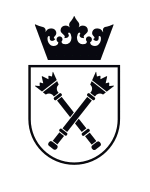 L.p.Wykaz urządzeń wchodzących w zakres przedmiotu zamówieniaIlość sztukproducentnazwa/modelCena jednostkowa netto /EURWartość netto EUR1.Zawór płytowy elektro-pneumatyczny 22.Zawór płytowy ręczny 113.Zawór kątowy 90° ręczny, full-metal, easy close  214.Zawór kątowy 90° ręczny, full-metal, easy close  45.Zawór kątowy 90° ręczny 106.Zawór płytowy ręczny 27.Zawór płytowy elektro-pneumatyczny 18.Zawór płytowy elektro-pneumatyczny 29.Zawór płytowy ręczny 110.Zawór płytowy elektro-pneumatyczny 211.Zawór bramowy elektropneumatyczny 212.Zawór dozujący z zaworem odcinającym 113.Zawór kątowy ręczny 114.2/2 – Drożny zawór elektromagnetyczny bezpośredniego działania 115.Zawór dozujący z zaworem odcinającym 316.Zawór elektropneumatyczny 117.Zawór płytowy ręczny DN40 ze specjalnym okienkiem 118.Zawór płytowy ręczny DN40 z dodatkową flanszą DN 16 CF po stronie atmosfery 4SUMASUMASUMASUMASUMASUMAL.p.Przedmiot zamówienia – opcjaproducentnazwa/modelCena jednostkowa netto EUR1.Zawór bramowy DN63CF elektropneumatyczny, All-metal - 48236-CE44-AHJ1